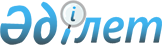 Республикалық бюджеттен қаржыландырылатын білім беру ұйымдарында (Қазақстан Республикасының Қарулы Күштері, басқа да әскерлері мен әскери құралымдары, сондай-ақ арнаулы мемлекеттік органдар үшін кадрларды даярлауды жүзеге асыратын білім беру ұйымдарын қоспағанда) жоғары және жоғары оқу орнынан кейінгі білімі бар кадрларды даярлауға 2021 – 2022, 2022 – 2023, 2023 – 2024 оқу жылдарына арналған мемлекеттік білім беру тапсырысын бекіту туралыҚазақстан Республикасы Ғылым және жоғары білім министрінің 2023 жылғы 30 маусымдағы № 302 бұйрығы.
      "Қазақстан Республикасы Ғылым және жоғары білім министрлігінің кейбір мәселелері туралы" Қазақстан Республикасы Үкіметінің 2022 жылғы 19 тамыздағы № 580 қаулысымен бекітілген Қазақстан Республикасы Ғылым және жоғары білім министрлігі туралы ереженің 15-тармағының 2-1) тармақшасына сәйкес БҰЙЫРАМЫН:
      1. Мыналар:
      осы бұйрыққа 1-қосымшаға сәйкес республикалық бюджеттен қаржыландырылатын білім беру ұйымдарында жоғары білімі бар мамандар даярлауға 2021 – 2022 оқу жылына арналған мемлекеттік білім беру тапсырысы; 
      осы бұйрыққа 2-қосымшаға сәйкес республикалық бюджеттен қаржыландырылатын білім беру ұйымдарында жоғары оқу орнынан кейінгі білімі бар мамандар даярлауға 2021 – 2022 оқу жылына арналған мемлекеттік білім беру тапсырысы бекітілсін.
      осы бұйрыққа 3-қосымшаға сәйкес республикалық бюджеттен қаржыландырылатын білім беру ұйымдарында жоғары білімі бар кадрларды даярлауға 2022 – 2023 оқу жылына арналған мемлекеттік білім беру тапсырысы; 
      осы бұйрыққа 4-қосымшаға сәйкес республикалық бюджеттен қаржыландырылатын білім беру ұйымдарында жоғары оқу орнынан кейінгі білімі бар кадрларды даярлауға 2022 – 2023 оқу жылына арналған мемлекеттік білім беру тапсырысы бекітілсін.
      осы бұйрыққа 5-қосымшаға сәйкес республикалық бюджеттен қаржыландырылатын білім беру ұйымдарында жоғары білімі бар кадрларды даярлауға 2023 – 2024 оқу жылына арналған мемлекеттік білім беру тапсырысы; 
      осы бұйрыққа 6-қосымшаға сәйкес республикалық бюджеттен қаржыландырылатын білім беру ұйымдарында жоғары оқу орнынан кейінгі білімі бар кадрларды даярлауға 2023 – 2024 оқу жылына арналған мемлекеттік білім беру тапсырысы бекітілсін.
      2. Қазақстан Республикасы Ғылым және жоғары білім министрлігінің Жоғары және жоғары оқу орнынан кейінгі білім комитеті Қазақстан Республикасының заңнамасында белгіленген тәртіппен:
      1) осы бұйрыққа қол қойылған күннен бастап күнтізбелік он күн ішінде оны қазақ және орыс тілдерінде ресми жариялау және Қазақстан Республикасы нормативтік құқықтық актілерінің эталондық бақылау банкіне енгізу үшін Қазақстан Республикасы Әділет министрлігінің "Қазақстан Республикасының Заңнама және құқықтық ақпарат институты" шаруашылық жүргізу құқығындағы республикалық мемлекеттік кәсіпорнына жіберуді;
      2) осы бұйрық ресми жарияланғаннан кейін оны Қазақстан Республикасы Ғылым және жоғары білім министрлігінің ресми интернет-ресурсында орналастыруды;
      3) осы бұйрық ресми жарияланғаннан өткеннен кейін Қазақстан Республикасы Ғылым және жоғары білім министрлігінің Заң департаментіне осы тармақтың 1) және 2) тармақшаларында көзделген іс-шаралардың орындалуы туралы мәліметтерді ұсынуды қамтамасыз етсін.
      3. Осы бұйрықтың орындалуын бақылау жетекшілік ететін Қазақстан Республикасының Ғылым және жоғары білім вице-министріне жүктелсін.
      4. Осы бұйрық алғашқы ресми жарияланған күнінен бастап қолданысқа енгізіледі. Республикалық бюджеттен қаржыландырылатын білім беру ұйымдарында жоғары білімі бар кадрлар даярлауға 2021 – 2022 оқу жылына арналған мемлекеттік білім беру тапсырысы
      Ескерту. Білім беру тапсырысы жаңа редакцияда – ҚР Ғылым және жоғары білім министрінің 22.12.2023 № 647 (алғашқы ресми жарияланған күнінен бастап қолданысқа енгізіледі) бұйрығымен.
      Бюджеттік бағдарламалардың әкімшісі: Қазақстан Республикасының Ғылым және жоғары білім министрлігі
      Бюджеттік бағдарламалардың әкімшісі: Қазақстан Республикасының Ішкі істер министрлігі
      Бюджеттік бағдарламалардың әкімшісі: Қазақстан Республикасының Төтенше жағдайлар министрлігі
      Бюджеттік бағдарламалардың әкімшісі: Қазақстан Республикасының Мәдениет және ақпарат министрлігі
      Бюджеттік бағдарламалардың әкімшісі: Қазақстан Республикасының Денсаулық сақтау министрлігі Республикалық бюджеттен қаржыландырылатын білім беру ұйымдарында жоғары оқу орнынан кейінгі білімі бар кадрлар даярлауға 2021 – 2022 оқу жылына арналған мемлекеттік білім беру тапсырысы
      Ескерту. Білім беру тапсырысы жаңа редакцияда – ҚР Ғылым және жоғары білім министрінің 22.12.2023 № 647 (алғашқы ресми жарияланған күнінен бастап қолданысқа енгізіледі) бұйрығымен.
      Магистратураға қабылдау
      Бюджеттік бағдарламалардың әкімшісі: Қазақстан Республикасының Ғылым және жоғары білім министрлігі
      Бюджеттік бағдарламалардың әкімшісі: Қазақстан Республикасының Ішкі істер министрлігі
      Бюджеттік бағдарламалардың әкімшісі: Қазақстан Республикасының Мәдениет және ақпарат министрлігі
      Бюджеттік бағдарламалардың әкімшісі: Қазақстан Республикасының Денсаулық сақтау министрлігі
      Бюджеттік бағдарламалардың әкімшісі: Қазақстан Республикасының Бас прокуратурасы
      Бюджеттік бағдарламалардың әкімшісі: Қазақстан Республикасының Мемлекеттік қызмет істері агенттігі
      Бюджеттік бағдарламалардың әкімшісі: Қазақстан Республикасының Жоғарғы Соты
      Резидентураға қабылдау
      Бюджеттік бағдарламалардың әкімшісі: Қазақстан Республикасының Денсаулық сақтау министрлігі
      Бюджеттік бағдарламалардың әкімшісі: Қазақстан Республикасының Ғылым және жоғары білім министрлігі
      Докторантураға қабылдау
      Бюджеттік бағдарламалардың әкімшісі: Қазақстан Республикасының Ғылым және жоғары білім министрлігі
      Бюджеттік бағдарламалардың әкімшісі: Қазақстан Республикасының Ішкі істер министрлігі
      Бюджеттік бағдарламалардың әкімшісі: Қазақстан Республикасының Мәдениет және ақпарат министрлігі
      Бюджеттік бағдарламалардың әкімшісі: Қазақстан Республикасының Денсаулық сақтау министрлігі
      Бюджеттік бағдарламалардың әкімшісі: Қазақстан Республикасының Бас прокуратурасы
      Бюджеттік бағдарламалардың әкімшісі: Қазақстан Республикасының Мемлекеттік қызмет істері агенттігі Республикалық бюджеттен қаржыландырылатын білім беру ұйымдарында жоғары білімі бар кадрларды даярлауға 2022 – 2023 оқу жылына арналған мемлекеттік білім беру тапсырысы
      Ескерту. Білім беру тапсырысы жаңа редакцияда – ҚР Ғылым және жоғары білім министрінің 22.12.2023 № 647 (алғашқы ресми жарияланған күнінен бастап қолданысқа енгізіледі) бұйрығымен.
      Бюджеттік бағдарламалар әкімшісі: Қазақстан Республикасының Ғылым және жоғары білім министрлігі
      * Мемлекеттік білім беру тапсырысын қаржыландыру Қазақстан Республикасы Үкіметінің 2021 жылғы 23 желтоқсандағы № 923 қаулысымен бекітілген "Назарбаев Университеті" дербес білім беру ұйымының зерттеу университетін дамытудың 2021 – 2025 жылдарға арналған бағдарламасына сәйкес мемлекеттік білім беру тапсырысы шеңберінде білім алушыларға берілетін грант мөлшеріне "1,05" арттыру коэффициентін белгілеу арқылы жүзеге асырылады.
      Бюджеттік бағдарламалар әкімшісі: Қазақстан Республикасының Ішкі істер министрлігі
      Бюджеттік бағдарламалар әкімшісі: Қазақстан Республикасының Төтенше жағдайлар министрлігі
      Бюджеттік бағдарламалар әкімшісі: Қазақстан Республикасының Мәдениет және ақпарат министрлігі
      Бюджеттік бағдарламалар әкімшісі: Қазақстан Республикасының Денсаулық сақтау министрлігі Республикалық бюджеттен қаржыландырылатын білім беру ұйымдарында жоғары оқу орнынан кейінгі білімі бар кадрларды даярлауға 2022 – 2023 оқу жылына арналған мемлекеттік білім беру тапсырысы
      Ескерту. Білім беру тапсырысы жаңа редакцияда – ҚР Ғылым және жоғары білім министрінің 22.12.2023 № 647 (алғашқы ресми жарияланған күнінен бастап қолданысқа енгізіледі) бұйрығымен.
      Магистратураға қабылдау
      Бюджеттік бағдарламалардың әкімшісі: Қазақстан Республикасының Ғылым және жоғары білім министрлігі
      * Мемлекеттік білім беру тапсырысын қаржыландыру Қазақстан Республикасы Үкіметінің 2021 жылғы 23 желтоқсандағы № 923 қаулысымен бекітілген "Назарбаев Университеті" дербес білім беру ұйымының зерттеу университетін дамытудың 2021 – 2025 жылдарға арналған бағдарламасына сәйкес мемлекеттік білім беру тапсырысы шеңберінде білім алушыларға берілетін грант мөлшеріне "1,05" арттыру коэффициентін белгілеу арқылы жүзеге асырылады.
      Бюджеттік бағдарламалардың әкімшісі: Қазақстан Республикасының Ішкі істер министрлігі
      Бюджеттік бағдарламалардың әкімшісі: Қазақстан Республикасының Мәдениет және ақпарат министрлігі
      Бюджеттік бағдарламалардың әкімшісі: Қазақстан Республикасының Денсаулық сақтау министрлігі
      Бюджеттік бағдарламалардың әкімшісі: Қазақстан Республикасының Бас прокуратурасы
      Бюджеттік бағдарламалардың әкімшісі: Қазақстан Республикасының Мемлекеттік қызмет істері агенттігі 
      Бюджеттік бағдарламалардың әкімшісі: Қазақстан Республикасының Жоғарғы Соты
      Бюджеттік бағдарламалардың әкімшісі: Қазақстан Республикасының Төтенше жағдайлар министрлігі
      Резидентураға қабылдау
      Бюджеттік бағдарламалардың әкімшісі: Қазақстан Республикасының Денсаулық сақтау министрлігі
      Бюджеттік бағдарламалардың әкімшісі: Қазақстан Республикасының Ғылым және жоғары білім министрлігі
      * Мемлекеттік білім беру тапсырысын қаржыландыру Қазақстан Республикасы Үкіметінің 2021 жылғы 23 желтоқсандағы № 923 қаулысымен бекітілген "Назарбаев Университеті" дербес білім беру ұйымының зерттеу университетін дамытудың 2021 – 2025 жылдарға арналған бағдарламасына сәйкес мемлекеттік білім беру тапсырысы шеңберінде білім алушыларға берілетін грант мөлшеріне "1,05" арттыру коэффициентін белгілеу арқылы жүзеге асырылады.
      Докторантураға қабылдау
      Бюджеттік бағдарламалардың әкімшісі: Қазақстан Республикасының Ғылым және жоғары білім министрлігі
      * Мемлекеттік білім беру тапсырысын қаржыландыру Қазақстан Республикасы Үкіметінің 2021 жылғы 23 желтоқсандағы № 923 қаулысымен бекітілген "Назарбаев Университеті" дербес білім беру ұйымының зерттеу университетін дамытудың 2021 – 2025 жылдарға арналған бағдарламасына сәйкес мемлекеттік білім беру тапсырысы шеңберінде білім алушыларға берілетін грант мөлшеріне "1,05" арттыру коэффициентін белгілеу арқылы жүзеге асырылады.
      Бюджеттік бағдарламалардың әкімшісі: Қазақстан Республикасының Ішкі істер министрлігі
      Бюджеттік бағдарламалардың әкімшісі: Қазақстан Республикасының Мәдениет және ақпарат министрлігі
      Бюджеттік бағдарламалардың әкімшісі: Қазақстан Республикасының Денсаулық сақтау министрлігі
      Бюджеттік бағдарламалардың әкімшісі: Қазақстан Республикасының Бас прокуратурасы
      Бюджеттік бағдарламалардың әкімшісі: Қазақстан Республикасының Мемлекеттік қызмет істері агенттігі Республикалық бюджеттен қаржыландырылатын білім беру ұйымдарында жоғары білімі бар кадрларды даярлауға 2023 – 2024 оқу жылына арналған мемлекеттік білім беру тапсырысы
      Ескерту. Білім беру тапсырысы жаңа редакцияда – ҚР Ғылым және жоғары білім министрінің 22.12.2023 № 647 (алғашқы ресми жарияланған күнінен бастап қолданысқа енгізіледі) бұйрығымен.
      Бюджеттік бағдарламалар әкімшісі: Қазақстан Республикасы Ғылым және жоғары білім министрлігі
      * Мемлекеттік білім беру тапсырысын қаржыландыру Қазақстан Республикасы Үкіметінің 2021 жылғы 23 желтоқсандағы № 923 қаулысымен бекітілген "Назарбаев Университеті" дербес білім беру ұйымының зерттеу университетін дамытудың 2021 – 2025 жылдарға арналған бағдарламасына сәйкес мемлекеттік білім беру тапсырысы шеңберінде білім алушыларға берілетін грант мөлшеріне "1,05" арттыру коэффициентін белгілеу арқылы жүзеге асырылады.
      Бюджеттік бағдарламалар әкімшісі: Қазақстан Республикасы Ішкі істер министрлігі
      Бюджеттік бағдарламалар әкімшісі: Қазақстан Республикасы Төтенше жағдайлар министрлігі
      Бюджеттік бағдарламалар әкімшісі: Қазақстан Республикасы Мәдениет және ақпарат министрлігі
      Бюджеттік бағдарламалар әкімшісі: Қазақстан Республикасы Денсаулық сақтау министрлігі Республикалық бюджеттен қаржыландырылатын білім беру ұйымдарында жоғары оқу орнынан кейінгі білімі бар кадрлар даярлауға 2023 – 2024 оқу жылына арналған мемлекеттік білім беру тапсырысы
      Ескерту. Білім беру тапсырысы жаңа редакцияда – ҚР Ғылым және жоғары білім министрінің 22.12.2023 № 647 (алғашқы ресми жарияланған күнінен бастап қолданысқа енгізіледі) бұйрығымен.
      Магистратураға қабылдау
      Бюджеттік бағдарламалардың әкімшісі: Қазақстан Республикасының Ғылым және жоғары білім министрлігі
      * Мемлекеттік білім беру тапсырысын қаржыландыру Қазақстан Республикасы Үкіметінің 2021 жылғы 23 желтоқсандағы № 923 қаулысымен бекітілген "Назарбаев Университеті" дербес білім беру ұйымының зерттеу университетін дамытудың 2021 – 2025 жылдарға арналған бағдарламасына сәйкес мемлекеттік білім беру тапсырысы шеңберінде білім алушыларға берілетін грант мөлшеріне "1,05" арттыру коэффициентін белгілеу арқылы жүзеге асырылады.
      Бюджеттік бағдарламалардың әкімшісі: Қазақстан Республикасының Ішкі істер министрлігі
      Бюджеттік бағдарламалардың әкімшісі: Қазақстан Республикасының Мәдениет және ақпарат министрлігі
      Бюджеттік бағдарламалардың әкімшісі: Қазақстан Республикасының Денсаулық сақтау министрлігі
      Бюджеттік бағдарламалардың әкімшісі: Қазақстан Республикасының Бас прокуратурасы
      Бюджеттік бағдарламалардың әкімшісі: Қазақстан Республикасының Мемлекеттік қызмет істері агенттігі
      Бюджеттік бағдарламалардың әкімшісі: Қазақстан Республикасының Жоғарғы Соты
      Резидентураға қабылдау
      Бюджеттік бағдарламалардың әкімшісі: Қазақстан Республикасының Денсаулық сақтау министрлігі
      Бюджеттік бағдарламалардың әкімшісі: Қазақстан Республикасының Ғылым және жоғары білім министрлігі
      * Мемлекеттік білім беру тапсырысын қаржыландыру Қазақстан Республикасы Үкіметінің 2021 жылғы 23 желтоқсандағы № 923 қаулысымен бекітілген "Назарбаев Университеті" дербес білім беру ұйымының зерттеу университетін дамытудың 2021 – 2025 жылдарға арналған бағдарламасына сәйкес мемлекеттік білім беру тапсырысы шеңберінде білім алушыларға берілетін грант мөлшеріне "1,05" арттыру коэффициентін белгілеу арқылы жүзеге асырылады.
      Докторантураға қабылдау
      Бюджеттік бағдарламалардың әкімшісі: Қазақстан Республикасының Ғылым және жоғары білім министрлігі
      * Мемлекеттік білім беру тапсырысын қаржыландыру Қазақстан Республикасы Үкіметінің 2021 жылғы 23 желтоқсандағы № 923 қаулысымен бекітілген "Назарбаев Университеті" дербес білім беру ұйымының зерттеу университетін дамытудың 2021 – 2025 жылдарға арналған бағдарламасына сәйкес мемлекеттік білім беру тапсырысы шеңберінде білім алушыларға берілетін грант мөлшеріне "1,05" арттыру коэффициентін белгілеу арқылы жүзеге асырылады.
      Бюджеттік бағдарламалардың әкімшісі: Қазақстан Республикасының Ішкі істер министрлігі
      Бюджеттік бағдарламалардың әкімшісі: Қазақстан Республикасының Мәдениет және ақпарат министрлігі
      Бюджеттік бағдарламалардың әкімшісі: Қазақстан Республикасының Денсаулық сақтау министрлігі
      Бюджеттік бағдарламалардың әкімшісі: Қазақстан Республикасының Бас прокуратурасы
      Бюджеттік бағдарламалардың әкімшісі: Қазақстан Республикасының Мемлекеттік қызмет істері агенттігі Республикалық бюджеттен қаржыландырылатын білім беру ұйымдарында жоғары білімі бар кадрлар даярлауға 2020 – 2021 оқу жылына арналған мемлекеттік білім беру тапсырысы
      Ескерту. Білім беру тапсырысы жаңа редакцияда – ҚР Ғылым және жоғары білім министрінің 22.12.2023 № 647 (алғашқы ресми жарияланған күнінен бастап қолданысқа енгізіледі) бұйрығымен.
      Бюджеттік бағдарламалардың әкімшісі: Қазақстан Республикасының Ғылым және жоғары білім министрлігі Республикалық бюджеттен қаржыландырылатын білім беру ұйымдарында жоғары оқу орнынан кейінгі білімі бар кадрлар даярлауға 2020 – 2021 оқу жылына арналған мемлекеттік білім беру тапсырысы
      Ескерту. Білім беру тапсырысы жаңа редакцияда – ҚР Ғылым және жоғары білім министрінің 22.12.2023 № 647 (алғашқы ресми жарияланған күнінен бастап қолданысқа енгізіледі) бұйрығымен.
      Магистратураға қабылдау
      Бюджеттік бағдарламалардың әкімшісі: Қазақстан Республикасының Ғылым және жоғары білім министрлігі
      Докторантураға қабылдау
      Бюджеттік бағдарламалардың әкімшісі: Қазақстан Республикасының Ғылым және жоғары білім министрлігі  Республикалық бюджеттен қаржыландырылатын білім беру ұйымдарында жоғары білімі бар кадрлар даярлауға 2020 – 2021 оқу жылына арналған мемлекеттік білім беру тапсырысы
      Ескерту. Бұйрық 9-қосымшамен толықтырылды - ҚР Ғылым және жоғары білім министрінің 22.12.2023 № 647 (алғашқы ресми жарияланған күнінен бастап қолданысқа енгізіледі) бұйрығымен.
      Бюджеттік бағдарламалардың әкімшісі: Қазақстан Республикасының Денсаулық сақтау министрлігі Республикалық бюджеттен қаржыландырылатын білім беру ұйымдарында жоғары оқу орнынан кейінгі білімі бар кадрлар даярлауға 2020 – 2021 оқу жылына арналған мемлекеттік білім беру тапсырысы
      Ескерту. Бұйрық 10-қосымшамен толықтырылды - ҚР Ғылым және жоғары білім министрінің 22.12.2023 № 647 (алғашқы ресми жарияланған күнінен бастап қолданысқа енгізіледі) бұйрығымен.
      Магистратураға қабылдау
      Бюджеттік бағдарламалардың әкімшісі: Қазақстан Республикасының Денсаулық сақтау министрлігі
      Резидентураға қабылдау
      Бюджеттік бағдарламалардың әкімшісі: Қазақстан Республикасының Денсаулық сақтау министрлігі
      Докторантураға қабылдау
      Бюджеттік бағдарламалардың әкімшісі: Қазақстан Республикасының Денсаулық сақтау министрлігі Республикалық бюджеттен қаржыландырылатын білім беру ұйымдарында жоғары білімі бар кадрлар даярлауға 2019 – 2020 оқу жылына арналған мемлекеттік білім беру тапсырысы
      Ескерту. Бұйрық 11-қосымшамен толықтырылды - ҚР Ғылым және жоғары білім министрінің 22.12.2023 № 647 (алғашқы ресми жарияланған күнінен бастап қолданысқа енгізіледі) бұйрығымен.
      Бюджеттік бағдарламалардың әкімшісі: Қазақстан Республикасының Денсаулық сақтау министрлігі Республикалық бюджеттен қаржыландырылатын білім беру ұйымдарында жоғары оқу орнынан кейінгі білімі бар кадрлар даярлауға 2019 – 2020 оқу жылына арналған мемлекеттік білім беру тапсырысы
      Ескерту. Бұйрық 12-қосымшамен толықтырылды - ҚР Ғылым және жоғары білім министрінің 22.12.2023 № 647 (алғашқы ресми жарияланған күнінен бастап қолданысқа енгізіледі) бұйрығымен.
      Магистратураға қабылдау
      Бюджеттік бағдарламалардың әкімшісі: Қазақстан Республикасының Денсаулық сақтау министрлігі
      Резидентураға қабылдау
      Бюджеттік бағдарламалардың әкімшісі: Қазақстан Республикасының Денсаулық сақтау министрлігі
      Докторантураға қабылдау
      Бюджеттік бағдарламалардың әкімшісі: Қазақстан Республикасының Денсаулық сақтау министрлігі Республикалық бюджеттен қаржыландырылатын білім беру ұйымдарында жоғары білімі бар кадрлар даярлауға 2018 – 2019 оқу жылына арналған мемлекеттік білім беру тапсырысы
      Ескерту. Бұйрық 13-қосымшамен толықтырылды - ҚР Ғылым және жоғары білім министрінің 22.12.2023 № 647 (алғашқы ресми жарияланған күнінен бастап қолданысқа енгізіледі) бұйрығымен.
      Бюджеттік бағдарламалардың әкімшісі: Қазақстан Республикасының Денсаулық сақтау министрлігі Республикалық бюджеттен қаржыландырылатын білім беру ұйымдарында жоғары оқу орнынан кейінгі білімі бар кадрлар даярлауға 2018 – 2019 оқу жылына арналған мемлекеттік білім беру тапсырысы
      Ескерту. Бұйрық 14-қосымшамен толықтырылды - ҚР Ғылым және жоғары білім министрінің 22.12.2023 № 647 (алғашқы ресми жарияланған күнінен бастап қолданысқа енгізіледі) бұйрығымен.
      Магистратураға қабылдау
      Бюджеттік бағдарламалардың әкімшісі: Қазақстан Республикасының Денсаулық сақтау министрлігі
      Резидентураға қабылдау
      Бюджеттік бағдарламалардың әкімшісі: Қазақстан Республикасының Денсаулық сақтау министрлігі
      Докторантураға қабылдау
      Бюджеттік бағдарламалардың әкімшісі: Қазақстан Республикасының Денсаулық сақтау министрлігі Республикалық бюджеттен қаржыландырылатын білім беру ұйымдарында жоғары білімі бар кадрлар даярлауға 2017 – 2018 оқу жылына арналған мемлекеттік білім беру тапсырысы
      Ескерту. Бұйрық 15-қосымшамен толықтырылды - ҚР Ғылым және жоғары білім министрінің 22.12.2023 № 647 (алғашқы ресми жарияланған күнінен бастап қолданысқа енгізіледі) бұйрығымен.
      Бюджеттік бағдарламалардың әкімшісі: Қазақстан Республикасының Денсаулық сақтау министрлігі Республикалық бюджеттен қаржыландырылатын білім беру ұйымдарында жоғары оқу орнынан кейінгі білімі бар кадрлар даярлауға 2017 – 2018 оқу жылына арналған мемлекеттік білім беру тапсырысы
      Ескерту. Бұйрық 16-қосымшамен толықтырылды - ҚР Ғылым және жоғары білім министрінің 22.12.2023 № 647 (алғашқы ресми жарияланған күнінен бастап қолданысқа енгізіледі) бұйрығымен.
      Магистратураға қабылдау
      Бюджеттік бағдарламалардың әкімшісі: Қазақстан Республикасының Денсаулық сақтау министрлігі
      Резидентураға қабылдау
      Бюджеттік бағдарламалардың әкімшісі: Қазақстан Республикасының Денсаулық сақтау министрлігі
      Докторантураға қабылдау
      Бюджеттік бағдарламалардың әкімшісі: Қазақстан Республикасының Денсаулық сақтау министрлігі
					© 2012. Қазақстан Республикасы Әділет министрлігінің «Қазақстан Республикасының Заңнама және құқықтық ақпарат институты» ШЖҚ РМК
				
      Қазақстан РеспубликасыныңҒылым және жоғары білімМинистрі

С. Нұрбек
Қазақстан Республикасы
Ғылым және жоғары білім
министрінің
2023 жылғы 30 маусымдағы
№ 302 бұйрығына
1-қосымша
Білім беру саласының коды және сыныптамасы
Мемлекеттік білім беру тапсырысы
Оқу жылында/ жылына
1 студентті оқытуға жұмсалатын орташа
шығыстар (мың теңге) /
1 студентті оқытуға жұмсалатын 1 (бір)
кредиттің шығыстары (теңге)
Оқу жылында/ жылына
1 студентті оқытуға жұмсалатын орташа
шығыстар (мың теңге) /
1 студентті оқытуға жұмсалатын 1 (бір)
кредиттің шығыстары (теңге)
Білім беру саласының коды және сыныптамасы
Мемлекеттік білім беру тапсырысы
ерекше мәртебесі бар жоғары және (немесе) жоғары оқу орнынан кейінгі білім беру ұйымдары
басқа жоғары және (немесе) жоғары оқу орнынан кейінгі білім беру ұйымдары
1

2

3

4

6B01 Педагогикалық ғылымдар
10075
1 139,2/18 986
1 008,1/16 801
6B02 Өнер және гуманитарлық ғылымдар
1615
1 209,3/20 155
1 055,9/17 598
6B03 Әлеуметтік ғылымдар, журналистика және ақпарат
960
905,8/15 096
803,9/13 398
6B04 Бизнес, басқару және құқық
1223
905,8/15 096
803,9/13 398
6B05 Жаратылыстану ғылымдары, математика және статистика
5188
933,6/15 560
831,8/13 863
6B06 Ақпараттық-коммуникациялық технологиялар
8103
1 111,4/18 523
1 009,6/16 826
6B07 Инженерлік, өңдеу және құрылыс салалары
17580
1 111,4/18 523
1 009,6/16 826
6B08 Ауыл шаруашылығы және биоресурстар
1973
933,6/15 560
831,8/13 863
6B11 Қызмет көрсету
2 200
905,8/15 096
803,9/13 398
6B09 Ветеринария
875
1 242,6/20 710
1 089,3/18 155
"Мәңгілік ел жастары – индустрияға!" жобасы шеңберінде студенттерді оқытуға, оның ішінде:
2102
6B01 Педагогикалық ғылымдар
1248
1 139,2/18 986
1 008,1/16 801
6B06 Ақпараттық-коммуникациялық технологиялар
384
1 111,4/18 523
1 009,6/16 826
6B07 Инженерлік, өңдеу және құрылыс салалары
398
1 111,4/18 523
1 009,6/16 826
6B08 Ауыл шаруашылығы және биоресурстар
72
933,6/15 560
831,8/13 863
Халықаралық келісімдер бойынша шетел азаматтарын, Моңғолия, Түркия Республикасының, түркітілдес басқа да республикалардың азаматтарын оқытуға
365
920,3/15 339
825/13 751
М.В. Ломоносов атындағы Мәскеу мемлекеттік университетінің Қазақстандағы филиалында студенттерді оқытуға
125
1706,4
Мәскеу авиация институтының "Восход" филиалында студенттерді оқытуға
45
874,9
"Назарбаев Университеті" ДБҰ-да студенттерді, оның ішінде шетелдік азаматтарды оқытуға
1192
7747,2
ЖЖОКБҰ-лар даярлық бөлімдерінің тыңдаушыларын оқытуға
1750
344,8
"Назарбаев Университеті" ДБҰ даярлық бөлімінде тыңдаушыларды оқытуға
600
6570,1
Резерв
100
920,3 /15 339
825 /13 751
Шетел азаматтарына, оның ішінде Қазақстан Республикасының азаматтары болып табылмайтын ұлты қазақ тұлғаларға арналған стипендиялық бағдарлама
490
635,8/10597
635,8/10597
Барлығы
56561
Білім беру саласының коды және сыныптамасы
Даярлау бағыттарының коды және сыныптамасы
Күндізгі оқуға мемлекеттік білім беру тапсырысы
Жылына 1 курсантты оқытуға жұмсалатын орташа шығыстар (мың теңге)
Қазақстан Республикасы Ішкі істер министрлігінің Қарағанды академиясы
Қазақстан Республикасы Ішкі істер министрлігінің Қарағанды академиясы
Қазақстан Республикасы Ішкі істер министрлігінің Қарағанды академиясы
Қазақстан Республикасы Ішкі істер министрлігінің Қарағанды академиясы
6B12 Ұлттық қауіпсіздік және әскери іс
6B123 Қоғамдық қауіпсіздік
250
1687,0
Барлығы
250
Білім беру саласының коды және сыныптамасы
Даярлау бағыттарының коды және сыныптамасы
Күндізгі оқуға мемлекеттік білім беру тапсырысы
Жылына 1 курсантты оқытуға жұмсалатын орташа шығыстар (мың теңге)
Қазақстан Республикасы Төтенше жағдайлар министрлігінің Мәлік Ғабдуллин атындағы Азаматтық қорғау академиясы
Қазақстан Республикасы Төтенше жағдайлар министрлігінің Мәлік Ғабдуллин атындағы Азаматтық қорғау академиясы
Қазақстан Республикасы Төтенше жағдайлар министрлігінің Мәлік Ғабдуллин атындағы Азаматтық қорғау академиясы
Қазақстан Республикасы Төтенше жағдайлар министрлігінің Мәлік Ғабдуллин атындағы Азаматтық қорғау академиясы
6B12 Ұлттық қауіпсіздік және әскери іс
6B121 Әскери іс
15
2210,2
6B12 Ұлттық қауіпсіздік және әскери іс
6B123 Қоғамдық қауіпсіздік
118
2210,2
6B12 Ұлттық қауіпсіздік және әскери іс
6B123 Қоғамдық қауіпсіздік (Қырғыз Республикасының азаматтарын оқытуға)
10
1959,6
6B12 Ұлттық қауіпсіздік және әскери іс
6B123 Қоғамдық қауіпсіздік (Тәжікстан Республикасының азаматтарын оқытуға)
5
1959,6
Барлығы
148
Білім беру саласының коды және сыныптамасы
Даярлау бағыттарының коды және сыныптамасы
Күндізгі оқуға мемлекеттік білім беру тапсырысы
Жылына 1 студентті оқытуға жұмсалатын орташа шығыстар (мың теңге) 1 2 3 4
Өнер саласындағы жоғары және (немесе) жоғары оқу орнынан кейінгі білім беру ұйымдары
Өнер саласындағы жоғары және (немесе) жоғары оқу орнынан кейінгі білім беру ұйымдары
890
х
Халықаралық туризм және меймандостық университеті
Халықаралық туризм және меймандостық университеті
Халықаралық туризм және меймандостық университеті
Халықаралық туризм және меймандостық университеті
6В01 Педагогикалық ғылымдар
6В014 Жалпы дамудың пәндік мамандандырылған мұғалімдерін даярлау
100
901,0
6B11 Қызмет көрсету
6B111 Қызмет көрсету саласы
700
714,9
Барлығы
800
Жиыны
1690
Білім беру саласының коды және сыныпталуы
Даярлау бағыттарының коды және сыныпталуы
Мемлекеттік білім беру тапсырысы
Оқу жылында 1 студентті оқытуға жұмсалатын орташа шығыстар (мың теңге)
Оқу жылында 1 студентті оқытуға жұмсалатын орташа шығыстар (мың теңге)
Білім беру саласының коды және сыныпталуы
Даярлау бағыттарының коды және сыныпталуы
Мемлекеттік білім беру тапсырысы
ерекше мәртебесі бар жоғары және (немесе) жоғары оқу орнынан кейінгі білім беру ұйымдары
басқа жоғары және (немесе) жоғары оқу орнынан кейінгі білім беру ұйымдары
6В10 – Денсаулық сақтау және әлеуметтік қамсыздандыру (медицина)
6В101 Денсаулық сақтау
2700 (оның ішінде клиникалық емес мамандықтар бойынша – 200, халықаралық келісімдер бойынша шетел азаматтарын оқытуға – 20)
1230,7
1218,3
Барлығы
2700Қазақстан Республикасы
Ғылым және жоғары білім
министрінің
2023 жылғы 30 маусымдағы
№ 302 бұйрығына
2-қосымша
Білім беру саласының коды және сыныптамасы
Мемлекеттік білім беру тапсырысы
Жылына 1 магистрантты оқытуға жұмсалатын орташа шығыстар (мың теңге) / 1 магистрантты оқытуға жұмсалатын 1 (бір) кредиттің шығыстары (теңге)
Жылына 1 магистрантты оқытуға жұмсалатын орташа шығыстар (мың теңге) / 1 магистрантты оқытуға жұмсалатын 1 (бір) кредиттің шығыстары (теңге)
Білім беру саласының коды және сыныптамасы
Мемлекеттік білім беру тапсырысы
Ерекше мәртебесі бар жоғары және (немесе) жоғары оқу орнынан кейінгі білім беру ұйымдары
Басқа жоғары және (немесе) жоғары оқу орнынан кейінгі білім беру ұйымдары
Ғылыми және педагогикалық магистратура
12004
747,3/12455
454,9/7581
Бейіндік магистратура
500
747,3/12455
454,9/7581
М.В. Ломоносов атындағы Мәскеу мемлекеттік университетінің Қазақстандағы филиалы
40
1803,9
1803,9
"Назарбаев Университеті" ДБҰ, оның ішінде шетел азаматтарын оқыту үшін
669
8412,9
8412,9
Шетел азаматтарына, оның ішінде Қазақстан Республикасының азаматтары болып табылмайтын ұлты қазақ тұлғаларға арналған стипендиялық бағдарлама
50
646,3/10772
646,3/10772
Барлығы
13 263
Білім беру саласының коды және сыныптамасы
Даярлау бағыттарының коды және сыныптамасы
Мемлекеттік білім беру тапсырысы
Жылына 1 магистрантты оқытуға жұмсалатын орташа шығыстар (мың теңге)
Қазақстан Республикасы Ішкі істер министрлігінің Алматы академиясы
Қазақстан Республикасы Ішкі істер министрлігінің Алматы академиясы
Қазақстан Республикасы Ішкі істер министрлігінің Алматы академиясы
Қазақстан Республикасы Ішкі істер министрлігінің Алматы академиясы 1 2 3 4
7M12 Ұлттық қауіпсіздік және әскери іс
7M123 Қоғамдық қауіпсіздік
25
3204,0
Қазақстан Республикасы Ішкі істер министрлігінің Қарағанды академиясы
Қазақстан Республикасы Ішкі істер министрлігінің Қарағанды академиясы
Қазақстан Республикасы Ішкі істер министрлігінің Қарағанды академиясы
Қазақстан Республикасы Ішкі істер министрлігінің Қарағанды академиясы 1 2 3 4
7M12 Ұлттық қауіпсіздік және әскери іс
7M123 Қоғамдық қауіпсіздік
35
2721,0
Қазақстан Республикасы Ішкі істер министрлігінің Қостанай академиясы
Қазақстан Республикасы Ішкі істер министрлігінің Қостанай академиясы
Қазақстан Республикасы Ішкі істер министрлігінің Қостанай академиясы
Қазақстан Республикасы Ішкі істер министрлігінің Қостанай академиясы 1 2 3 4
7M12 Ұлттық қауіпсіздік және әскери іс
7M123 Қоғамдық қауіпсіздік
20
2608,0
Барлығы
80
Атауы
Мемлекеттік білім беру тапсырысы
1 магистрантты оқытуға жұмсалатын орташа шығыстар
Өнер саласындағы жоғары және (немесе) жоғары оқу орнынан кейінгі білім беру ұйымдары
141
х
Барлығы
141
Жүктеу
Атауы
Мемлекеттік білім беру тапсырысы
Жылына 1 магистрантты оқытуға жұмсалатын орташа шығыстар
Жылына 1 магистрантты оқытуға жұмсалатын орташа шығыстар
Атауы
Мемлекеттік білім беру тапсырысы
Ерекше мәртебесі бар жоғары және (немесе) жоғары оқу орнынан кейінгі білім беру ұйымдары
Басқа жоғары және (немесе) жоғары оқу орнынан кейінгі білім беру ұйымдары
Денсаулық сақтау және әлеуметтік қамсыздандыру (медицина)
325
1199,5
1187,7
Барлығы
325
Жүктеу
Білім беру саласының коды және сыныптамасы
Даярлау бағыттарының коды және сыныптамасы
Мемлекеттік білім беру тапсырысы
Жылына 1 магистрантты оқытуға жұмсалатын орташа шығыстар (мың теңге)
7M04 Бизнес, басқару және құқық
7М042 Құқық (ғылыми-педагогикалық бағыттағы магистратура)
20
6732,0
7M12 Ұлттық қауіпсіздік және әскери іс
7M123 Қоғамдық қауіпсіздік (ғылыми-педагогикалық бағыттағы магистратура)
25
6732,0
7M12 Ұлттық қауіпсіздік және әскери іс
7M123 Қоғамдық қауіпсіздік (бейіндік бағыттағы магистратура)
15
6309,0
Барлығы
60
Білім беру саласының коды және сыныптамасы
Даярлау бағыттарының коды және сыныптамасы
Мемлекеттік білім беру тапсырысы
Жылына 1 магистрантты оқытуға жұмсалатын орташа шығыстар (мың теңге)
7М03 Әлеуметтік ғылымдар, журналистика және ақпарат 7М04 Бизнес, басқару және құқық
7M031 Әлеуметтік ғылымдар 7M041 Бизнес және басқару
120
4063,8
Барлығы
120
Атауы
Мемлекеттік білім беру тапсырысы
Жылына 1 магистрантты оқытуға жұмсалатын орташа шығыстар (мың теңге)
Жоғары және (немесе) жоғары оқу орнынан кейінгі білім беру ұйымдары
60
4302,03
Барлығы
60
Коды
Атауы
Мемлекеттік білім беру тапсырысы
Жылына 1 дәрігер-резидентті оқытуға жұмсалатын орташа шығыстар (мың теңге)
Жылына 1 дәрігер-резидентті оқытуға жұмсалатын орташа шығыстар (мың теңге)
Коды
Атауы
Мемлекеттік білім беру тапсырысы
ерекше мәртебесі бар жоғары және (немесе) жоғары оқу орнынан кейінгі білім беру ұйымдары
басқа жоғары және (немесе) жоғары оқу орнынан кейінгі білім беру ұйымдары
7R09
Денсаулық сақтау (медицина)
1500
1939,9
1811,3
Барлығы
1500
Атауы
Мемлекеттік білім беру тапсырысы
Жылына 1 дәрігер-резидентті оқытуға жұмсалатын орташа шығыстар (мың теңге)
"Назарбаев Университеті" ДБҰ
20
4611,4
Барлығы
20
Атауы
Мемлекеттік білім беру тапсырысы
Жылына 1 білім алушыға жұмсалатын орташа шығыстар (мың теңге) / 1 білім алушыны оқытуға жұмсалатын 1 (бір) кредиттің шығыстары (теңге) 1 2 3
Жоғары және (немесе) жоғары оқу орнынан кейінгі білім беру ұйымдары
1815
2223,6/37 060
"Назарбаев Университеті" ДБҰ
81
9256,7
Шетел азаматтарына, оның ішінде Қазақстан Республикасының азаматтары болып табылмайтын ұлты қазақ тұлғаларға арналған стипендиялық бағдарлама
10
1307,0/21 783
Барлығы
1906
Білім беру саласының коды және сыныптамасы
Даярлау бағыттарының коды және сыныптамасы
Мемлекеттік білім беру тапсырысы
Жылына 1 білім алушыға жұмсалатын орташа шығыстар (мың теңге)
Қазақстан Республикасы Ішкі істер министрлігінің Алматы академиясы
Қазақстан Республикасы Ішкі істер министрлігінің Алматы академиясы
Қазақстан Республикасы Ішкі істер министрлігінің Алматы академиясы
Қазақстан Республикасы Ішкі істер министрлігінің Алматы академиясы 1 2 3 4
8D12 Ұлттық қауіпсіздік және әскери іс
8D123 Қоғамдық қауіпсіздік
10
3404,0
Қазақстан Республикасы Ішкі істер министрлігінің Қарағанды академиясы
Қазақстан Республикасы Ішкі істер министрлігінің Қарағанды академиясы
Қазақстан Республикасы Ішкі істер министрлігінің Қарағанды академиясы
Қазақстан Республикасы Ішкі істер министрлігінің Қарағанды академиясы 1 2 3 4
8D12 Ұлттық қауіпсіздік және әскери іс
8D123 Қоғамдық қауіпсіздік
10
3175,0
Қазақстан Республикасы Ішкі істер министрлігінің Қостанай академиясы
Қазақстан Республикасы Ішкі істер министрлігінің Қостанай академиясы
Қазақстан Республикасы Ішкі істер министрлігінің Қостанай академиясы
Қазақстан Республикасы Ішкі істер министрлігінің Қостанай академиясы 1 2 3 4
8D12 Ұлттық қауіпсіздік және әскери іс
8D123 Қоғамдық қауіпсіздік
10
2597,0
Барлығы
30
Атауы
Мемлекеттік білім беру тапсырысы
1 білім алушыға жұмсалатын орташа шығыстар
Өнер саласындағы жоғары және (немесе) жоғары оқу орнынан кейінгі білім беру ұйымдары
19
х
Барлығы
19
Коды
Білім беру саласының сыныпталуы
Мемлекеттік білім беру тапсырысы
Жылына 1 білім алушыға жұмсалатын орташа шығыстар (мың теңге)
Жылына 1 білім алушыға жұмсалатын орташа шығыстар (мың теңге)
Коды
Білім беру саласының сыныпталуы
Мемлекеттік білім беру тапсырысы
ерекше мәртебесі бар жоғары және (немесе) жоғары оқу орнынан кейінгі білім беру ұйымдары
басқа жоғары және (немесе) жоғары оқу орнынан кейінгі білім беру ұйымдары
8D10
Денсаулық сақтау және әлеуметтік қамсыздандыру (медицина)
160
1607,3
1590,6
Барлығы
160
Білім беру саласының коды және сыныпталуы
Даярлау бағыттарының коды және сыныптамасы
Мемлекеттік білім беру тапсырысы
Жылына 1 білім алушыға жұмсалатын орташа шығыстар (мың теңге)
8D04 Бизнес, басқару және құқық
8D042 Құқық
5
7054,0
8D12 Ұлттық қаупсіздік және әскери іс
8D123 Қоғамдық қауіпсіздік
5
7054,0
Барлығы
10
Білім беру саласының коды және сыныптамасы
Даярлау бағыттарының коды және сыныптамасы
Мемлекеттік білім беру тапсырысы
Жылына 1 магистрантты оқытуға жұмсалатын орташа шығыстар (мың теңге)
8DМ03 Әлеуметтік ғылымдар, журналистика және ақпарат 8DМ04 Бизнес, басқару және құқық
7M031 Әлеуметтік ғылымдар 7M041 Бизнес және басқару
12
5284,1Қазақстан Республикасы
Ғылым және жоғары білім
министрінің
2023 жылғы 30 маусымдағы
№ 302 бұйрығына
3-қосымша
Білім беру саласының коды және сыныптамасы
Мемлекеттік білім беру тапсырысы
Оқу жылында / жылына
1 студентті оқытуға жұмсалатын орташа шығыстар (мың теңге) /
1 студентті оқытуға жұмсалатын 1 (бір) кредит шығыстары (мың теңге)
Оқу жылында / жылына
1 студентті оқытуға жұмсалатын орташа шығыстар (мың теңге) /
1 студентті оқытуға жұмсалатын 1 (бір) кредит шығыстары (мың теңге)
Білім беру саласының коды және сыныптамасы
Мемлекеттік білім беру тапсырысы
ерекше мәртебесі бар жоғары және (немесе) жоғары оқу орнынан кейінгі білім беру ұйымдары
басқа жоғары және (немесе) жоғары оқу орнынан кейінгі білім беру ұйымдары
1
2
3
4
6B01 Педагогикалық ғылымдар
12685
1 139,2/18 986
1 008,1/16 801
6B02 Өнер және гуманитарлық ғылымдар
2980
1 209,3/20 155
1 055,9/17 598
6B03 Әлеуметтік ғылымдар, журналистика және ақпарат
1350
905,8/15 096
803,9/13 398
6B04 Бизнес, басқару және құқық
1547
905,8/15 096
803,9/13 398
6B05 Жаратылыстану ғылымдары, математика және статистика
6288
933,6/15 560
831,8/13 863
6B06 Ақпараттық-коммуникациялық технологиялар
9091
1 111,4/18 523
1 009,6/16 826
6B07 Инженерлік, өңдеу және құрылыс салалары
16039
1 111,4/18 523
1 009,6/16 826
6B08 Ауыл шаруашылығы және биоресурстар
2195
933,6/15 560
831,8/13 863
6B11 Қызмет көрсету
2 230
905,8/15 096
803,9/13 398
6B09 Ветеринария
925
1 242,6/20 710
1 089,3/18 155
Қазақстан Республикасының Үкіметі айқындаған өңірлерге қоныс аударған ауыл жастары арасынан шыққан Қазақстан Республикасының азаматтарын оқытуға, оның ішінде:
1394
6B01 Педагогикалық ғылымдар
1145
1 139,2/18 986
1 008,1/16 801
6B06 Ақпараттық-коммуникациялық технологиялар
194
1 111,4/18 523
1 009,6/16 826
6B07 Инженерлік, өңдеу және құрылыс салалары
55
1 111,4/18 523
1 009,6/16 826
Халықаралық келісімдер бойынша шетел азаматтарын оқытуға
365
920,3/15 339
825/13 751
М.В. Ломоносов атындағы Мәскеу мемлекеттік университетінің қазақстандық филиалы
125
1706,4
"МИФИ" ұлттық ядролық зерттеу университеті" Федералдық мемлекеттік дербес жоғары білім беру мекемесінің филиалында студенттерді оқытуға
70
1824,6
"И.М. Губкин атындағы Ресей мемлкеттік мұнай және газ университеті (Ұлттық зерттеу университеті)" Федералдық мемлекеттік дербес жоғары білім беру мекемесінің филиалында студенттерді оқытуға
100
2041,2
Мәскеу авиация институтының "Восход" филиалы
45
874,9
"Назарбаев Университеті" ДБҰ-да студенттерді, оның ішінде шетелдік азаматтарды оқытуға
1250
6407,6*
Жоғары оқу орындары даярлық бөлімдерінің тыңдаушыларын оқытуға
1750
344,8
"Назарбаев Университеті" ДБҰ даярлық бөлімінде тыңдаушыларды оқытуға
550
5434,1*
Резерв
100
920,3/15339
825/13751
Шетел азаматтарын, оның ішінде Қазақстан Республикасының азаматы болып табылмайтын ұлты қазақ тұлғаларды оқытуға арналған стипендиялық бағдарлама
490
635,8/10597
635,8/10597
Аризона университетімен стратегиялық әріптестік шеңберінде іске асырылатын бірлескен білім беру бағдарламалары бойынша студенттерді оқытуға "Манаш Қозыбаев атындағы Солтүстік Қазақстан университеті" КеАҚ) дипломын алумен
111
2500
Жоғары және жоғары оқу орнынан кейінгі білім беру ұйымдарында, қос дипломды білім беру бағдарламалары бойынша студенттерді оқытуға "Манаш Қозыбаев атындағы Солтүстік Қазақстан университеті" КеАҚ)
44
4805,5
Тығыз қоныстанған, жаңадан құрылған және батыс өңірлердің жастарын жетекші жоғары оқу орындарында оқыту үшін нысаналы білім беру гранттары, оның ішінде:
10000
6B01 Педагогикалық ғылымдар
2999
1 139,2/18 986
1 008,1/16 801
6B02 Өнер және гуманитарлық ғылымдар
1619
1 209,3/20 155
1 055,9/17 598
6B03 Әлеуметтік ғылымдар, журналистика және ақпарат
937
905,8/15 096
803,9/13 398
6B04 Бизнес, басқару және құқық
478
905,8/15 096
803,9/13 398
6B05 Жаратылыстану ғылымдары, математика және статистика
379
933,6/15 560
831,8/13 863
6B06 Ақпараттық-коммуникациялық технологиялар
614
1 111,4/18 523
1 009,6/16 826
6B07 Инженерлік, өңдеу және құрылыс салалары
2523
1 111,4/18 523
1 009,6/16 826
6B11 Қызмет көрсету
451
905,8/15 096
803,9/13 398
Барлығы:
71724
Білім беру саласының коды және сыныптамасы
Даярлау бағыттарының коды және сыныптамасы
Күндізгі оқуға мемлекеттік білім беру тапсырысы
Жылына
1 курсантты оқытуға жұмсалатын орташа шығыстар (мың теңге)
Қазақстан Республикасы Ішкі істер министрлігінің Қарағанды академиясы
Қазақстан Республикасы Ішкі істер министрлігінің Қарағанды академиясы
Қазақстан Республикасы Ішкі істер министрлігінің Қарағанды академиясы
Қазақстан Республикасы Ішкі істер министрлігінің Қарағанды академиясы
6B12 Ұлттық қауіпсіздік және әскери іс
6B123 Қоғамдық қауіпсіздік
250
1925,0
Барлығы
250
Білім беру саласының коды және сыныптамасы
Даярлау бағыттарының коды және сыныптамасы
Күндізгі оқуға мемлекеттік білім беру тапсырысы
Жылына 1 курсантты оқытуға жұмсалатын орташа шығыстар (мың теңге)
Қазақстан Республикасы Төтенше жағдайлар министрлігінің Мәлік Ғабдуллин атындағы Азаматтық қорғау академиясы
Қазақстан Республикасы Төтенше жағдайлар министрлігінің Мәлік Ғабдуллин атындағы Азаматтық қорғау академиясы
Қазақстан Республикасы Төтенше жағдайлар министрлігінің Мәлік Ғабдуллин атындағы Азаматтық қорғау академиясы
Қазақстан Республикасы Төтенше жағдайлар министрлігінің Мәлік Ғабдуллин атындағы Азаматтық қорғау академиясы
6B12 Ұлттық қауіпсіздік және әскери іс
6B123 Қоғамдық қауіпсіздік
100
2 172,3
6B12 Ұлттық қауіпсіздік және әскери іс
6B123 Қоғамдық қауіпсіздік
(Қырғыз Республикасының азаматтарын оқытуға)
10
1 962,6
6B12 Ұлттық қауіпсіздік және әскери іс
6B123 Қоғамдық қауіпсіздік
(Тәжікстан Республикасының азаматтарын оқытуға)
5
1 931,4
Барлығы
115
Білім беру саласының коды және сыныптамасы
Даярлау бағыттарының коды және сыныптамасы
Күндізгі оқуға мемлекеттік білім беру тапсырысы
Жылына 1 студентті оқытуға жұмсалатын орташа шығыстар (мың теңге)
Өнер саласындағы жоғары және (немесе) жоғары оқу орнынан кейінгі білім беру ұйымдары
Өнер саласындағы жоғары және (немесе) жоғары оқу орнынан кейінгі білім беру ұйымдары
890
х
Халықаралық туризм және меймандостық университеті
Халықаралық туризм және меймандостық университеті
Халықаралық туризм және меймандостық университеті
Халықаралық туризм және меймандостық университеті
6B11 Қызмет көрсету
6B111 Қызмет көрсету саласы
826
714,9
Барлығы
826
Жиыны
1716
Білім беру саласының коды және сыныптамасы
Даярлау бағыттарының коды және сыныптамасы
Мемлекеттік білім беру тапсырысы
Оқу жылында 1 студентті оқытуға жұмсалатын орташа шығыстар (мың теңге)
Оқу жылында 1 студентті оқытуға жұмсалатын орташа шығыстар (мың теңге)
Білім беру саласының коды және сыныптамасы
Даярлау бағыттарының коды және сыныптамасы
Мемлекеттік білім беру тапсырысы
ерекше мәртебесі бар жоғары және (немесе) жоғары оқу орнынан кейінгі білім беру ұйымдары
басқа жоғары және (немесе) жоғары оқу орнынан кейінгі білім беру ұйымдары
6В10 – Денсаулық сақтау және әлеуметтік қамсыздандыру (медицина)
6В101 Денсаулық сақтау
2700 (оның ішінде клиникалық емес мамандықтар бойынша – 200)
1230,7
1218,3
Оның ішінде халықаралық келісімдер бойынша шетел азаматтарын оқытуға
20
Барлығы
2700Қазақстан Республикасы
Ғылым және жоғары білім
министрінің
2023 жылғы 30 маусымдағы
№ 302 бұйрығына
4-қосымша
Білім беру саласының коды және сыныптамасы
Мемлекеттік білім беру тапсырысы
Жылына 1 магистрантты оқытуға
жұмсалатын орташа шығыстар (мың теңге) /
1 магистрантты оқытуға жұмсалатын 1 (бір)
кредит шығыстары (мың теңге)
Жылына 1 магистрантты оқытуға
жұмсалатын орташа шығыстар (мың теңге) /
1 магистрантты оқытуға жұмсалатын 1 (бір)
кредит шығыстары (мың теңге)
Білім беру саласының коды және сыныптамасы
Мемлекеттік білім беру тапсырысы
ерекше мәртебесі бар жоғары және (немесе) жоғары оқу орнынан кейінгі білім беру ұйымдары
басқа жоғары және (немесе) жоғары оқу орнынан кейінгі білім беру ұйымдары 1 2 3 4
Ғылыми және педагогикалық магистратура
11974
747,3/12455
454,9/7581
Бейіндік магистратура
500
747,3/12455
454,9/7581
М.В. Ломоносов атындағы Мәскеу мемлекеттік университетінің қазақстандық филиалы
40
1803,9
1803,9
"МИФИ" Ұлттық ядролық зерттеу университетінің қазақстандық филиалы
30
1991,1
1991,1
"Назарбаев Университеті" ДБҰ, оның ішінде шетел азаматтарын оқыту үшін
520
6958,2*
6958,2*
Шетел азаматтарын, оның ішінде Қазақстан Республикасының азаматтары болып табылмайтын ұлты қазақ тұлғаларды оқытуға арналған стипендиялық бағдарлама
50
646,3
/10772
646,3
/10772
Барлығы
13 114
Білім беру саласының коды және сыныптамасы
Даярлау бағыттарының коды және сыныптамасы
Даярлау бағыттарының коды және сыныптамасы
Мемлекеттік білім беру тапсырысы
Жылына
1 магистрантты оқытуға жұмсалатын орташа шығыстар (мың теңге)
Жылына
1 магистрантты оқытуға жұмсалатын орташа шығыстар (мың теңге)
Жылына
1 магистрантты оқытуға жұмсалатын орташа шығыстар (мың теңге) 1 2 2 3 4 4 4
Қазақстан Республикасы Ішкі істер министрлігінің Алматы академиясы
Қазақстан Республикасы Ішкі істер министрлігінің Алматы академиясы
Қазақстан Республикасы Ішкі істер министрлігінің Алматы академиясы
Қазақстан Республикасы Ішкі істер министрлігінің Алматы академиясы
Қазақстан Республикасы Ішкі істер министрлігінің Алматы академиясы
Қазақстан Республикасы Ішкі істер министрлігінің Алматы академиясы
Қазақстан Республикасы Ішкі істер министрлігінің Алматы академиясы
7M12 Ұлттық қауіпсіздік және әскери іс
7M12 Ұлттық қауіпсіздік және әскери іс
7M123 Қоғамдық қауіпсіздік
7M123 Қоғамдық қауіпсіздік
7M123 Қоғамдық қауіпсіздік
25
4 440,0
Қазақстан Республикасы Ішкі істер министрлігінің Қарағанды академиясы
Қазақстан Республикасы Ішкі істер министрлігінің Қарағанды академиясы
Қазақстан Республикасы Ішкі істер министрлігінің Қарағанды академиясы
Қазақстан Республикасы Ішкі істер министрлігінің Қарағанды академиясы
Қазақстан Республикасы Ішкі істер министрлігінің Қарағанды академиясы
Қазақстан Республикасы Ішкі істер министрлігінің Қарағанды академиясы
Қазақстан Республикасы Ішкі істер министрлігінің Қарағанды академиясы 1 1 2 2 2 3 4
7M12 Ұлттық қауіпсіздік және әскери іс
7M12 Ұлттық қауіпсіздік және әскери іс
7M123 Қоғамдық қауіпсіздік
7M123 Қоғамдық қауіпсіздік
7M123 Қоғамдық қауіпсіздік
35
3 569,0
Қазақстан Республикасы Ішкі істер министрлігінің Қостанай академиясы
Қазақстан Республикасы Ішкі істер министрлігінің Қостанай академиясы
Қазақстан Республикасы Ішкі істер министрлігінің Қостанай академиясы
Қазақстан Республикасы Ішкі істер министрлігінің Қостанай академиясы
Қазақстан Республикасы Ішкі істер министрлігінің Қостанай академиясы
Қазақстан Республикасы Ішкі істер министрлігінің Қостанай академиясы
Қазақстан Республикасы Ішкі істер министрлігінің Қостанай академиясы 1 1 2 2 2 3 4
7M12 Ұлттық қауіпсіздік және әскери іс
7M12 Ұлттық қауіпсіздік және әскери іс
7M123 Қоғамдық қауіпсіздік
7M123 Қоғамдық қауіпсіздік
7M123 Қоғамдық қауіпсіздік
20
3179,0
Барлығы
Барлығы
80
Атауы
Мемлекеттік білім беру тапсырысы
1 магистрантты оқытуға
жұмсалатын орташа
шығыстар
Өнер саласындағы жоғары және (немесе) жоғары оқу орнынан кейінгі білім беру ұйымдары
152
х
Барлығы
152
Атауы
Мемлекеттік білім беру тапсырысы
Жылына 1 магистрантты оқытуға жұмсалатын орташа шығыстар (мың теңге)
Жылына 1 магистрантты оқытуға жұмсалатын орташа шығыстар (мың теңге)
Атауы
Мемлекеттік білім беру тапсырысы
ерекше мәртебесі бар жоғары және (немесе) жоғары оқу орнынан кейінгі білім беру ұйымдары
басқа жоғары және (немесе) жоғары оқу орнынан кейінгі білім беру ұйымдары
Денсаулық сақтау және әлеуметтік қамсыздандыру (медицина)
325
1199,5
1187,7
Барлығы
325
Білім беру саласының коды және сыныптамасы
Даярлау бағыттарының коды және сыныптамасы
Мемлекеттік білім беру тапсырысы
Жылына
1 магистрантты оқытуға жұмсалатын орташа шығыстар (мың теңге)
7M04 Бизнес, басқару және құқық
7М042 Құқық
(ғылыми-педагогикалық бағыттағы магистратура)
20
7 366,4
7M12 Ұлттық қауіпсіздік және әскери іс
7M123 Қоғамдық қауіпсіздік (ғылыми-педагогикалық бағыттағы магистратура)
25
7 366,4
7M12 Ұлттық қауіпсіздік және әскери іс
7M123 Қоғамдық қауіпсіздік (бейіндік бағыттағы магистратура)
15
6 895,2
Барлығы
60
Мемлекеттік білім беру тапсырысы
Даярлау бағыттарының коды және сыныптамасы
Мемлекеттік білім беру тапсырысы
Жылына 1 магистрантты
оқытуға жұмсалатын орташа шығыстар (мың теңге)
7М03 Әлеуметтік ғылымдар, журналистика және ақпарат
7М04 Бизнес, басқару және құқық
7M031 Әлеуметтік ғылымдар
7M041 Бизнес және басқару
120
4082,0
Барлығы
120
Атауы
Мемлекеттік білім беру тапсырысы
Жылына 1 магистрантты оқытуға жұмсалатын орташа шығыстар (мың теңге)
Жоғары және (немесе) жоғары оқу орнынан кейінгі білім беру ұйымдары
60
4311,22
Барлығы
60
Білім беру саласының коды және сыныптамасы
Даярлау бағыттарының коды және сыныптамасы
Күндізгі оқуға мемлекеттік білім беру тапсырысы
Жылына 1 магистрантты оқытуға жұмсалатын орташа шығыстар (мың теңге)
Қазақстан Республикасы Төтенше жағдайлар министрлігінің Мәлік Ғабдуллин атындағы Азаматтық қорғау академиясы
Қазақстан Республикасы Төтенше жағдайлар министрлігінің Мәлік Ғабдуллин атындағы Азаматтық қорғау академиясы
Қазақстан Республикасы Төтенше жағдайлар министрлігінің Мәлік Ғабдуллин атындағы Азаматтық қорғау академиясы
Қазақстан Республикасы Төтенше жағдайлар министрлігінің Мәлік Ғабдуллин атындағы Азаматтық қорғау академиясы
7M12 Ұлттық қауіпсіздік және әскери іс
7M123 Қоғамдық қауіпсіздік
10
3 282,0
Барлығы
10
Коды
Атауы
Мемлекеттік білім беру тапсырысы
Жылына 1 дәрігер-резидентті оқытуға жұмсалатын орташа шығыстар
(мың теңге)
Жылына 1 дәрігер-резидентті оқытуға жұмсалатын орташа шығыстар
(мың теңге)
Коды
Атауы
Мемлекеттік білім беру тапсырысы
ерекше мәртебесі бар жоғары және (немесе) жоғары оқу орнынан кейінгі білім беру ұйымдары
басқа жоғары және (немесе) жоғары оқу орнынан кейінгі білім беру ұйымдары
7R09
Денсаулық сақтау (медицина)
1500
1939,9
1811,3
Барлығы
1500
Атауы
Мемлекеттік білім беру тапсырысы
Жылына 1 дәрігер-резидентті оқытуға жұмсалатын орташа шығыстар
(мың теңге)
"Назарбаев Университеті" ДБҰ
20
3814,0*
Барлығы
20
Атауы
Мемлекеттік білім беру тапсырысы
Жылына 1 білім алушыға жұмсалатын орташа шығыстар (мың теңге) / 1 білім алушыны оқытуға жұмсалатын 1 (бір) кредит шығыстары (теңге)
Жоғары және (немесе) жоғары оқу орнынан кейінгі білім беру ұйымдары
1815
2223,6/37 060
"Назарбаев Университеті" ДБҰ
93
7656,1*
Шетел азаматтарын, оның ішінде Қазақстан Республикасының азаматтары болып табылмайтын ұлты қазақ тұлғаларды оқытуға арналған стипендиялық бағдарлама
10
1307,0/21783
Барлығы
1918
Білім беру саласының коды және сыныптамасы
Даярлау бағыттарының коды және сыныптамасы
Мемлекеттік білім беру тапсырысы
Жылына
1 білім алушыға жұмсалатын орташа шығыстар (мың теңге) 1 2 3 4
Қазақстан Республикасы Ішкі істер министрлігінің Алматы академиясы
Қазақстан Республикасы Ішкі істер министрлігінің Алматы академиясы
Қазақстан Республикасы Ішкі істер министрлігінің Алматы академиясы
Қазақстан Республикасы Ішкі істер министрлігінің Алматы академиясы
8D12 Ұлттық қауіпсіздік және әскери іс
8D123 Қоғамдық қауіпсіздік
10
4536,0
Қазақстан Республикасы Ішкі істер министрлігінің Қарағанды академиясы
Қазақстан Республикасы Ішкі істер министрлігінің Қарағанды академиясы
Қазақстан Республикасы Ішкі істер министрлігінің Қарағанды академиясы
Қазақстан Республикасы Ішкі істер министрлігінің Қарағанды академиясы
8D12 Ұлттық қауіпсіздік және әскери іс
8D123 Қоғамдық қауіпсіздік
10
3938,0
Қазақстан Республикасы Ішкі істер министрлігінің Қостанай академиясы
Қазақстан Республикасы Ішкі істер министрлігінің Қостанай академиясы
Қазақстан Республикасы Ішкі істер министрлігінің Қостанай академиясы
Қазақстан Республикасы Ішкі істер министрлігінің Қостанай академиясы
8D12 Ұлттық қауіпсіздік және әскери іс
8D123 Қоғамдық қауіпсіздік
10
4584,0
Барлығы
30
Атауы
Мемлекеттік білім беру тапсырысы
1 білім алушыға жұмсалатын орташа шығыстар
Өнер саласындағы жоғары және (немесе) жоғары оқу орнынан кейінгі білім беру ұйымдары
23
х
Барлығы
23
Коды
Білім беру саласының сыныптамасы
Мемлекеттік білім беру тапсырысы
Жылына 1 білім алушыға жұмсалатын орташа шығыстар (мың теңге)
Жылына 1 білім алушыға жұмсалатын орташа шығыстар (мың теңге)
Коды
Білім беру саласының сыныптамасы
Мемлекеттік білім беру тапсырысы
ерекше мәртебесі бар жоғары және (немесе) жоғары оқу орнынан кейінгі білім беру ұйымдары
басқа жоғары оқу орнынан кейінгі білім беру ұйымдары
8D10
Денсаулық сақтау және әлеуметтік қамсыздандыру (медицина)
160
1607,3
1590,6
Барлығы
160
Білім беру саласының коды және сыныптамасы
Даярлау бағыттарының коды және сыныптамасы
Мемлекеттік білім беру тапсырысы
Жылына 1 докторантты оқытуға жұмсалатын орташа шығыстар
(мың теңге)
8D04 Бизнес, басқару және құқық
8D042 Құқық (ғылыми-педагогикалық бағыттағы докторантура)
3
7256,9
8D12 Ұлттық қауіпсіздік және әскери іс
8D123 Қоғамдық қауіпсіздік (ғылыми-педагогикалық бағыттағы докторантура)
4
7256,9
8D12 Ұлттық қауіпсіздік және әскери іс
8D123 Қоғамдық қауіпсіздік (бейіндік докторантура)
3
7256,9
Барлығы
10
Білім беру саласының коды және сыныптамасы
Даярлау бағыттарының коды және сыныптамасы
Мемлекеттік білім беру тапсырысы
Жылына
1 білім алушыға жұмсалатын орташа шығыстар
(мың теңге)
8DМ03 Әлеуметтік ғылымдар, журналистика және ақпарат
8DМ04 Бизнес, басқару және құқық
8D031 Әлеуметтік ғылымдар
8D041 Бизнес және басқару
12
5181,6
Барлығы
12Қазақстан Республикасы
Ғылым және жоғары білім
министрінің
2023 жылғы 30 маусымдағы
№ 302 бұйрығына
5-қосымша
Білім беру саласының коды және сыныпталуы
Мемлекеттік білім беру тапсырысы
Оқу жылы/ жылына 1 студентті оқытуға жұмсалатын орташа шығыстар (мың теңге) / 1 студентті оқытуға жұмсалатын 1 (бір) кредиттің шығыстары (теңге)
Оқу жылы/ жылына 1 студентті оқытуға жұмсалатын орташа шығыстар (мың теңге) / 1 студентті оқытуға жұмсалатын 1 (бір) кредиттің шығыстары (теңге)
Білім беру саласының коды және сыныпталуы
Мемлекеттік білім беру тапсырысы
ерекше мәртебесі бар жоғары және (немесе) жоғары оқу орнынан кейінгі білім беру ұйымдары
басқа жоғары және (немесе) жоғары оқу орнынан кейінгі білім беру ұйымдары
1

2

3

4

6B01 Педагогикалық ғылымдар
13212
1 139,2/18 986
1 008,1/16 801
6B02 Өнер және гуманитарлық ғылымдар
1615
1 209,3/20 155
1 055,9/17 598
6B03 Әлеуметтік ғылымдар, журналистика және ақпарат
960
905,8/15 096
803,9/13 398
6B04 Бизнес, басқару және құқық
1223
905,8/15 096
803,9/13 398
6B05 Жаратылыстану ғылымдары, математика және статистика
7388
933,6/15 560
831,8/13 863
6B06 Ақпараттық-коммуникациялық технологиялар
10431
1 111,4/18 523
1 009,6/16 826
6B07 Инженерлік, өңдеу және құрылыс салалары
19357
1 111,4/18 523
1 009,6/16 826
6B08 Ауыл шаруашылығы және биоресурстар
2273
933,6/15 560
831,8/13 863
6B11 Қызмет көрсету
2 200
905,8/15 096
803,9/13 398
6B09 Ветеринария
975
1 242,6/20 710
1 089,3/18 155
Қазақстан Республикасының Үкіметі айқындаған өңірлерге қоныс аударған ауыл жастары арасынан шыққан Қазақстан Республикасының азаматтарын оқытуға, оның ішінде:
2060
6B01 Педагогикалық ғылымдар
1611
1 139,2/18 986
1 008,1/16 801
6B06 Ақпараттық-коммуникациялық технологиялар
56
1 111,4/18 523
1 009,6/16 826
6B07 Инженерлік, өңдеу және құрылыс салалары
321
1 111,4/18 523
1 009,6/16 826
6B08 Ауыл шаруашылығы және биоресурстар
72
933,6/15 560
831,8/13 863
Халықаралық келісімдер бойынша шетел азаматтарын оқытуға
365
920,3/15 339
825/13 751
"МИФИ" ұлттық ядролық зерттеу университеті" Федералдық мемлекеттік дербес жоғары білім беру мекемесінің филиалында студенттерді оқытуға
100
1824,6
"И.М. Губкин атындағы Ресей мемлкеттік мұнай және газ университеті (Ұлттық зерттеу университеті)" Федералдық мемлекеттік дербес жоғары білім беру мекемесінің филиалында студенттерді оқытуға
100
2041,2
М.В. Ломоносов атындағы Мәскеу мемлекеттік университетінің Қазақстандағы филиалында студенттерді оқытуға
125
2517,1
Мәскеу авиация институтының "Восход" филиалында студенттерді оқытуға
45
874,9
"Назарбаев Университеті" ДББҰ –да студенттерді, оның ішінде шетелдік азаматтарды оқытуға
1075
5947,3*
ЖЖОКБҰ даярлық бөлімдерінің тыңдаушыларын оқытуға
1750
344,8
"Назарбаев Университеті" ДББҰ даярлық бөлімінде тыңдаушыларды оқытуға
473
5043,7*
Резерв
100
920,3/15339
825/13751
Шетел азаматтарына, оның ішінде Қазақстан Республикасының азаматы болып табылмайтын ұлты қазақ адамдарға арналған стипендиялық бағдарлама
490
635,8/10597
635,8/10597
Жоғары және жоғары оқу орнынан кейінгі білім беру ұйымдарында, қос дипломды білім беру бағдарламалары бойынша студенттерді оқытуға "Манаш Қозыбаев атындағы Солтүстік Қазақстан университеті" КеАҚ)
150
4 805,5
Аризона университетімен стратегиялық әріптестік шеңберінде іске асырылатын бірлескен білім беру бағдарламалары бойынша студенттерді оқытуға "Манаш Қозыбаев атындағы Солтүстік Қазақстан университеті" КеАҚ) дипломын алумен
1050
2 500,0
"Қ. Жұбанов атындағы Ақтөбе өңірлік университеті" КеАҚ базасында Ұлыбритания және Солтүстік Ирландия Біріккен Корольдігінің Хериот-Уатт университетінің филиалында қос дипломды білім беру бағдарламалары бойынша студенттерді оқытуға
300
4 328,0
Тығыз қоныстанған, жаңадан құрылған және батыс өңірлердің жастарын жетекші жоғары оқу орындарында оқыту үшін нысаналы білім беру гранттары, оның ішінде:
5000
6B01 Педагогикалық ғылымдар
1100
1 139,2/18 986
1 008,1/16 801
6B05 Жаратылыстану ғылымдары, математика және статистика
350
933,6/15 560
831,8/13 863
6B06 Ақпараттық-коммуникациялық технологиялар
1550
1 111,4/18 523
1 009,6/16 826
6B07 Инженерлік, өңдеу және құрылыс салалары
2000
1 111,4/18 523
1 009,6/16 826
Барлығы
72817
Білім беру саласының коды және сыныптамасы
Даярлау бағыттарының коды және сыныптамасы
Күндізгі оқуға мемлекеттік білім беру тапсырысы
Жылына 1 курсантты оқытуға жұмсалатын орташа шығыстар (мың теңге
Қазақстан Республикасы Ішкі істер министрлігінің Алматы академиясы
Қазақстан Республикасы Ішкі істер министрлігінің Алматы академиясы
Қазақстан Республикасы Ішкі істер министрлігінің Алматы академиясы
Қазақстан Республикасы Ішкі істер министрлігінің Алматы академиясы
6B12
Ұлттық қауіпсіздік және әскери іс
6B123
Қоғамдық қауіпсіздік
300
4612
Барлығы
Қазақстан Республикасы Ішкі істер министрлігінің Қарағанды академиясы
Қазақстан Республикасы Ішкі істер министрлігінің Қарағанды академиясы
Қазақстан Республикасы Ішкі істер министрлігінің Қарағанды академиясы
Қазақстан Республикасы Ішкі істер министрлігінің Қарағанды академиясы
6B12
Ұлттық қауіпсіздік және әскери іс
6B123
Қоғамдық қауіпсіздік
250
2539
Барлығы
Қазақстан Республикасы Ішкі істер министрлігінің Қостанай академиясы
Қазақстан Республикасы Ішкі істер министрлігінің Қостанай академиясы
Қазақстан Республикасы Ішкі істер министрлігінің Қостанай академиясы
Қазақстан Республикасы Ішкі істер министрлігінің Қостанай академиясы
6B12
Ұлттық қауіпсіздік және әскери іс
6B123
Қоғамдық қауіпсіздік
250
4380
Барлығы
800

Білім беру саласының коды және сыныпталуы
Даярлау бағыттарының коды және сыныпталуы
Күндізгі оқуға мемлекеттік білім беру тапсырысы
Жылына 1 курсантты оқытуға жұмсалатын орташа шығыстар (мың теңге)
Қазақстан Республикасы Төтенше жағдайлар министрлігінің Мәлік Ғабдуллин атындағы Азаматтық қорғау академиясы
Қазақстан Республикасы Төтенше жағдайлар министрлігінің Мәлік Ғабдуллин атындағы Азаматтық қорғау академиясы
Қазақстан Республикасы Төтенше жағдайлар министрлігінің Мәлік Ғабдуллин атындағы Азаматтық қорғау академиясы
Қазақстан Республикасы Төтенше жағдайлар министрлігінің Мәлік Ғабдуллин атындағы Азаматтық қорғау академиясы
6B12 Ұлттық қауіпсіздік және әскери іс
6B121 Әскери іс
15
2210,2
6B12 Ұлттық қауіпсіздік және әскери іс
6B123 Қоғамдық қауіпсіздік
118
2210,2
6B12 Ұлттық қауіпсіздік және әскери іс
6B123 Қоғамдық қауіпсіздік (Қырғыз Республикасының азаматтарын оқытуға)
10
1959,6
6B12 Ұлттық қауіпсіздік және әскери іс
6B123 Қоғамдық қауіпсіздік (Тәжікстан Республикасының азаматтарын оқытуға)
5
1959,6
Барлығы
148
Білім беру саласының коды және сыныпталуы
Даярлау бағыттарының коды және сыныпталуы
Күндізгі оқуға мемлекеттік білім беру тапсырысы
Жылына 1 студентті оқытуға жұмсалатын орташа шығыстар (мың теңге)
Өнер саласындағы жоғары және (немесе) жоғары оқу орнынан кейінгі білім беру ұйымдары
Өнер саласындағы жоғары және (немесе) жоғары оқу орнынан кейінгі білім беру ұйымдары
890
х
Халықаралық туризм және меймандостық университеті
Халықаралық туризм және меймандостық университеті
Халықаралық туризм және меймандостық университеті
Халықаралық туризм және меймандостық университеті
6В01 Педагогикалық ғылымдар
6В014 Жалпы дамудың пәндік мамандандырылған мұғалімдерін даярлау
100
1008,1
6B11 Қызмет көрсету
6B111 Қызмет көрсету саласы
700
803,9
Барлығы
800
Жиыны
1690
Білім беру саласының коды және сыныпталуы
Даярлау бағыттарының коды және сыныпталуы
Мемлекеттік білім беру тапсырысы
Оқу жылында 1 студентті оқытуға жұмсалатын орташа шығыстар (мың теңге)
Оқу жылында 1 студентті оқытуға жұмсалатын орташа шығыстар (мың теңге)
Білім беру саласының коды және сыныпталуы
Даярлау бағыттарының коды және сыныпталуы
Мемлекеттік білім беру тапсырысы
ерекше мәртебесі бар жоғары және (немесе) жоғары оқу орнынан кейінгі білім беру ұйымдары
басқа жоғары және (немесе) жоғары оқу орнынан кейінгі білім беру ұйымдары
6В10 – Денсаулық сақтау және әлеуметтік қамсыздандыру (медицина)
6В101 Денсаулық сақтау
2700 (оның ішінде клиникалық емес мамандықтар бойынша - 200)
1230,7
1218,3
Барлығы
2700
Оның ішінде халықаралық келісімдер бойынша шетел азаматтарын оқытуға
20Қазақстан Республикасы
Ғылым және жоғары білім
министрінің
2023 жылғы 30 маусымдағы
№ 302 бұйрығына
6-қосымша
Білім беру саласының коды және сыныптамасы
Мемлекеттік білім беру тапсырысы
Жылына 1 магистрантты оқытуға жұмсалатын орташа шығыстар (мың теңге) / 1 магистрантты оқытуға жұмсалатын 1 (бір) кредиттің шығыстары (теңге)
Жылына 1 магистрантты оқытуға жұмсалатын орташа шығыстар (мың теңге) / 1 магистрантты оқытуға жұмсалатын 1 (бір) кредиттің шығыстары (теңге)
Білім беру саласының коды және сыныптамасы
Мемлекеттік білім беру тапсырысы
ерекше мәртебесі бар жоғары және (немесе) жоғары оқу орнынан кейінгі білім беру ұйымдары
басқа жоғары және (немесе) жоғары оқу орнынан кейінгі білім беру ұйымдары
Ғылыми және педагогикалық магистратура
11974
747,3/12455
454,9/7581
Бейіндік магистратура
500
747,3/12455
454,9/7581
"МИФИ" Ұлттық ядролық зерттеу университетінің қазақстандық филиалы
30
1991,1
1991,1
М.В. Ломоносов атындағы Мәскеу мемлекеттік университетінің Қазақстандағы филиалы
40
2632,4
2632,4
"Назарбаев Университеті" ДББҰ, оның ішінде шетел азаматтарын оқыту үшін
426
6458,3*
6458,3*
Шетел азаматтарына, оның ішінде Қазақстан Республикасының азаматтары болып табылмайтын ұлты қазақ тұлғаларға арналған стипендиялық бағдарлама
50
646,3/10772
646,3/10772
Барлығы
13 020
Білім беру саласының коды және сыныптамасы
Даярлау бағыттарының коды және сыныптамасы
Даярлау бағыттарының коды және сыныптамасы
Мемлекеттік білім беру тапсырысы
Жылына
1 магистрантты оқытуға жұмсалатын орташа шығыстар (мың теңге)
Жылына
1 магистрантты оқытуға жұмсалатын орташа шығыстар (мың теңге)
Жылына
1 магистрантты оқытуға жұмсалатын орташа шығыстар (мың теңге)
Қазақстан Республикасы Ішкі істер министрлігінің Алматы академиясы
Қазақстан Республикасы Ішкі істер министрлігінің Алматы академиясы
Қазақстан Республикасы Ішкі істер министрлігінің Алматы академиясы
Қазақстан Республикасы Ішкі істер министрлігінің Алматы академиясы
Қазақстан Республикасы Ішкі істер министрлігінің Алматы академиясы
Қазақстан Республикасы Ішкі істер министрлігінің Алматы академиясы
Қазақстан Республикасы Ішкі істер министрлігінің Алматы академиясы
7M12 Ұлттық қауіпсіздік және әскери іс
7M12 Ұлттық қауіпсіздік және әскери іс
7M123 Қоғамдық қауіпсіздік
7M123 Қоғамдық қауіпсіздік
7M123 Қоғамдық қауіпсіздік
25
4852
Қазақстан Республикасы Ішкі істер министрлігінің Қарағанды академиясы
Қазақстан Республикасы Ішкі істер министрлігінің Қарағанды академиясы
Қазақстан Республикасы Ішкі істер министрлігінің Қарағанды академиясы
Қазақстан Республикасы Ішкі істер министрлігінің Қарағанды академиясы
Қазақстан Республикасы Ішкі істер министрлігінің Қарағанды академиясы
Қазақстан Республикасы Ішкі істер министрлігінің Қарағанды академиясы
Қазақстан Республикасы Ішкі істер министрлігінің Қарағанды академиясы
7M12 Ұлттық қауіпсіздік және әскери іс
7M12 Ұлттық қауіпсіздік және әскери іс
7M123 Қоғамдық қауіпсіздік
7M123 Қоғамдық қауіпсіздік
7M123 Қоғамдық қауіпсіздік
35
3461
Қазақстан Республикасы Ішкі істер министрлігінің Қостанай академиясы
Қазақстан Республикасы Ішкі істер министрлігінің Қостанай академиясы
Қазақстан Республикасы Ішкі істер министрлігінің Қостанай академиясы
Қазақстан Республикасы Ішкі істер министрлігінің Қостанай академиясы
Қазақстан Республикасы Ішкі істер министрлігінің Қостанай академиясы
Қазақстан Республикасы Ішкі істер министрлігінің Қостанай академиясы
Қазақстан Республикасы Ішкі істер министрлігінің Қостанай академиясы
7M12 Ұлттық қауіпсіздік және әскери іс
7M12 Ұлттық қауіпсіздік және әскери іс
7M123 Қоғамдық қауіпсіздік
7M123 Қоғамдық қауіпсіздік
7M123 Қоғамдық қауіпсіздік
20
4824
Барлығы
Барлығы
80
Атауы
Мемлекеттік білім беру тапсырысы
1 магистрантты оқытуға жұмсалатын орташа шығыстар
Өнер саласындағы жоғары және (немесе) жоғары оқу орнынан кейінгі білім беру ұйымдары
166
х
Барлығы
166
Атауы
Мемлекеттік білім беру тапсырысы
Жылына 1 магистрантты оқытуға жұмсалатын орташа шығыстар
Жылына 1 магистрантты оқытуға жұмсалатын орташа шығыстар
Атауы
Мемлекеттік білім беру тапсырысы
ерекше мәртебесі бар жоғары және (немесе) жоғары оқу орнынан кейінгі білім беру ұйымдары
басқа жоғары және (немесе) жоғары оқу орнынан кейінгі білім беру ұйымдары
Денсаулық сақтау және әлеуметтік қамсыздандыру (медицина)
325
1199,5
1187,7
Барлығы
325
Білім беру саласының коды және сыныптамасы
Даярлау бағыттарының коды және сыныптамасы
Мемлекеттік білім беру тапсырысы
Жылына 1 магистрантты оқытуға жұмсалатын орташа шығыстар (мың теңге)
7M04 Бизнес, басқару және құқық
7М042 Құқық (ғылыми-педагогикалық бағыттағы магистратура)
25
5337,1
7M12 Ұлттық қауіпсіздік және әскери іс
7M123 Қоғамдық қауіпсіздік (ғылыми-педагогикалық бағыттағы магистратура)
25
5337,1
7M12 Ұлттық қауіпсіздік және әскери іс
7M123 Қоғамдық қауіпсіздік (бейіндік бағыттағы магистратура)
10
5304,3
Барлығы
60
Білім беру саласының коды және сыныптамасы
Даярлау бағыттарының коды және сыныптамасы
Мемлекеттік білім беру тапсырысы
Жылына 1 магистрантты оқытуға жұмсалатын орташа шығыстар (мың теңге)
7М03 Әлеуметтік ғылымдар, журналистика және ақпарат 7М04 Бизнес, басқару және құқық
7M031 Әлеуметтік ғылымдар 7M041 Бизнес және басқару
120
3906,8
Барлығы
120
Атауы
Мемлекеттік білім беру тапсырысы
Жылына 1 магистрантты оқытуға жұмсалатын орташа шығыстар (мың теңге)
Жоғары және (немесе) жоғары оқу орнынан кейінгі білім беру ұйымдары
60
4315,43
Барлығы
60
Коды
Атауы
Мемлекеттік білім беру тапсырысы
Жылына 1 дәрігер-резидентті оқытуға жұмсалатын орташа шығыстар (мың теңге)
Жылына 1 дәрігер-резидентті оқытуға жұмсалатын орташа шығыстар (мың теңге)
Коды
Атауы
Мемлекеттік білім беру тапсырысы
ерекше мәртебесі бар жоғары және (немесе) жоғары оқу орнынан кейінгі білім беру ұйымдары
басқа жоғары және (немесе) жоғары оқу орнынан кейінгі білім беру ұйымдары
7R09
Денсаулық сақтау (медицина)
2500
1939,9
1811,3
Барлығы
2500
Атауы
Мемлекеттік білім беру тапсырысы
Жылына 1 дәрігер-резидентті оқытуға жұмсалатын орташа шығыстар (мың теңге)
"Назарбаев Университеті" ДББҰ
17
3540,0*
Барлығы
17
Атауы
Мемлекеттік білім беру тапсырысы
Жылына 1 білім алушыға жұмсалатын орташа шығыстар (мың теңге) / 1 білім алушыны оқытуға жұмсалатын 1 (бір) кредиттің шығыстары (теңге)
1

2

3

Жоғары және (немесе) жоғары оқу орнынан кейінгі білім беру ұйымдары
1815
2223,6/37 060
"Назарбаев Университеті" ДББҰ
80
7106,0*
Шетел азаматтарына, оның ішінде Қазақстан Республикасының азаматтары болып табылмайтын ұлты қазақ тұлғаларға арналған стипендиялық бағдарлама
10
1307,0/21 783
Барлығы
1905
Білім беру саласының коды және сыныптамасы
Даярлау бағыттарының коды және сыныптамасы
Мемлекеттік білім беру тапсырысы
Жылына
1 білім алушыға жұмсалатын орташа шығыстар (мың теңге)
Қазақстан Республикасы Ішкі істер министрлігінің Алматы академиясы
Қазақстан Республикасы Ішкі істер министрлігінің Алматы академиясы
Қазақстан Республикасы Ішкі істер министрлігінің Алматы академиясы
Қазақстан Республикасы Ішкі істер министрлігінің Алматы академиясы
8D12 Ұлттық қауіпсіздік және әскери іс
8D123 Қоғамдық қауіпсіздік
10
5256
Қазақстан Республикасы Ішкі істер министрлігінің Қарағанды академиясы
Қазақстан Республикасы Ішкі істер министрлігінің Қарағанды академиясы
Қазақстан Республикасы Ішкі істер министрлігінің Қарағанды академиясы
Қазақстан Республикасы Ішкі істер министрлігінің Қарағанды академиясы
8D12 Ұлттық қауіпсіздік және әскери іс
8D123 Қоғамдық қауіпсіздік
10
3673
Қазақстан Республикасы Ішкі істер министрлігінің Қостанай академиясы
Қазақстан Республикасы Ішкі істер министрлігінің Қостанай академиясы
Қазақстан Республикасы Ішкі істер министрлігінің Қостанай академиясы
Қазақстан Республикасы Ішкі істер министрлігінің Қостанай академиясы
8D12 Ұлттық қауіпсіздік және әскери іс
8D123 Қоғамдық қауіпсіздік
10
5269
Барлығы
30
Атауы
Мемлекеттік білім беру тапсырысы
1 білім алушыға жұмсалатын орташа шығыстар
Өнер саласындағы жоғары және (немесе) жоғары оқу орнынан кейінгі білім беру ұйымдары
26
х
Барлығы
26
Коды
Білім беру саласының сыныпталуы
Мемлекеттік білім беру тапсырысы
Жылына 1 білім алушыға жұмсалатын орташа шығыстар (мың теңге)
Жылына 1 білім алушыға жұмсалатын орташа шығыстар (мың теңге)
Коды
Білім беру саласының сыныпталуы
Мемлекеттік білім беру тапсырысы
ерекше мәртебесі бар жоғары және (немесе) жоғары оқу орнынан кейінгі білім беру ұйымдары
басқа жоғары және (немесе) жоғары оқу орнынан кейінгі білім беру ұйымдары
8D10
Денсаулық сақтау және әлеуметтік қамсыздандыру (медицина)
160
1607,3
1590,6
Барлығы
160
Білім беру саласының коды және сыныпталуы
Даярлау бағыттарының коды және сыныптамасы
Мемлекеттік білім беру тапсырысы
Жылына 1 білім алушыға жұмсалатын орташа шығыстар (мың теңге)
8D04 Бизнес, басқару және құқық
8D042 Құқық
3
6556,7
8D12 Ұлттық қауіпсіздік және әскери іс
8D123 Қоғамдық қауіпсіздік
7
6556,7
Барлығы
10
Білім беру саласының коды және сыныптамасы
Даярлау бағыттарының коды және сыныптамасы
Мемлекеттік білім беру тапсырысы
Жылына 1 магистрантты оқытуға жұмсалатын орташа шығыстар (мың теңге)
8DМ03 Әлеуметтік ғылымдар, журналистика және ақпарат 8DМ04 Бизнес, басқару және құқық
8D031 Әлеуметтік ғылымдар 8D041 Бизнес және басқару
12
4960,6Қазақстан Республикасы
Ғылым және жоғары білім
министрінің
2023 жылғы 30 маусымдағы
№ 302 бұйрығына
7-қосымша
Білім беру саласының коды және сыныптамасы
Мемлекеттік білім беру тапсырысы
Оқу жылында/ жылына 1 студентті оқытуға жұмсалатын орташа шығыстар (мың теңге) / 1 студентті оқытуға жұмсалатын 1 (бір) кредиттің шығыстары (теңге)
Оқу жылында/ жылына 1 студентті оқытуға жұмсалатын орташа шығыстар (мың теңге) / 1 студентті оқытуға жұмсалатын 1 (бір) кредиттің шығыстары (теңге)
Білім беру саласының коды және сыныптамасы
Мемлекеттік білім беру тапсырысы
ерекше мәртебесі бар жоғары және (немесе) жоғары оқу орнынан кейінгі білім беру ұйымдары
басқа жоғары және (немесе) жоғары оқу орнынан кейінгі білім беру ұйымдары
1

2

3

4

6B01 Педагогикалық ғылымдар
9161
1 139,2/18 986
1 008,1/16 801
6B02 Өнер және гуманитарлық ғылымдар
1653
1 209,3/20 155
1 055,9/17 598
6B03 Әлеуметтік ғылымдар, журналистика және ақпарат
1004
905,8/15 096
803,9/13 398
6B04 Бизнес, басқару және құқық
1257
905,8/15 096
803,9/13 398
6B05 Жаратылыстану ғылымдары, математика және статистика
4097
933,6/15 560
831,8/13 863
6B06 Ақпараттық-коммуникациялық технологиялар
7199
1 111,4/18 523
1 009,6/16 826
6B07 Инженерлік, өңдеу және құрылыс салалары
16921
1 111,4/18 523
1 009,6/16 826
6B08 Ауыл шаруашылығы және биоресурстар
1876
933,6/15 560
831,8/13 863
6B11 Қызмет көрсету
2 205
905,8/15 096
803,9/13 398
6B09 Ветеринария
587
1 242,6/20 710
1 089,3/18 155
"Мәңгілік ел жастары – индустрияға!" жобасы шеңберінде студенттерді оқытуға, оның ішінде:
979
6B01 Педагогикалық ғылымдар
548
1 139,2/18 986
1 008,1/16 801
6B06 Ақпараттық-коммуникациялық технологиялар
298
1 111,4/18 523
1 009,6/16 826
6B07 Инженерлік, өңдеу және құрылыс салалары
114
1 111,4/18 523
1 009,6/16 826
6B08 Ауыл шаруашылығы және биоресурстар
19
933,6/15 560
831,8/13 863
Қ.А. Ясауи атындағы халықаралық Қазақ-түрік университетінде Түркия Республикасынан, басқа да түркітілдес республикалардан студенттерді оқытуға
200
920,3/15 339
825/13 751
Халықаралық келісімдер бойынша шетел азаматтарын оқытуға
140
920,3/15 339
825/13 751
Моңғолия азаматтарын оқытуға
25
920,3/15 339
825/13 751
М.В. Ломоносов атындағы Мәскеу мемлекеттік университетінің Қазақстандағы филиалында студенттерді оқытуға
125
1706,4
Мәскеу авиация институтының "Восход" филиалында студенттерді оқытуға
45
874,9
"Назарбаев Университеті" ДБҰ-да студенттерді, оның ішінде шетелдік азаматтарды оқытуға
1192
7747,2
ЖЖОКБҰ-лар даярлық бөлімдерінің тыңдаушыларын оқытуға
2350
344,8
"Назарбаев Университеті" ДБҰ даярлық бөлімінде тыңдаушыларды оқытуға
600
6692,3
Оның ішінде ЖОО-ның даярлық бөлімінде Қазақстан Республикасының азаматтары болып табылмайтын ұлты қазақ тұлғаларды оқытуға
1300
344,8
Оның ішінде тілдік дайындығының деңгейін арттыру үшін оқытуға
200
344,8
Оның ішінде Қ.А. Ясауи атындағы халықаралық Қазақ-түрік университетінде Түрік Республикасынан, басқа түркітілдес республикалардан келген тыңдаушыларды оқытуға
200
344,8
Оның ішінде шетелден келген азаматтарды даярлық бөлімде оқытуға
50
344,8
Резерв
50
920,3 /15 339
825 /13 751
Барлығы
51056Қазақстан Республикасы
Ғылым және жоғары білім
министрінің
2023 жылғы 30 маусымдағы
№ 302 бұйрығына
8-қосымша
Білім беру саласының коды және сыныптамасы
Мемлекеттік білім беру тапсырысы
Жылына 1 магистрантты оқытуға жұмсалатын орташа шығыстар (мың теңге) / 1 магистрантты оқытуға жұмсалатын 1 (бір) кредиттің шығыстары (теңге)
Жылына 1 магистрантты оқытуға жұмсалатын орташа шығыстар (мың теңге) / 1 магистрантты оқытуға жұмсалатын 1 (бір) кредиттің шығыстары (теңге)
Білім беру саласының коды және сыныптамасы
Мемлекеттік білім беру тапсырысы
Ерекше мәртебесі бар жоғары және (немесе) жоғары оқу орнынан кейінгі білім беру ұйымдары
Басқа жоғары және (немесе) жоғары оқу орнынан кейінгі білім беру ұйымдары
Ғылыми және педагогикалық магистратура
9974
747,3 /12 455
454,9 /7581
Бейіндік магистратура
18
747,3 /12 455
454,9 /7581
М.В. Ломоносов атындағы Мәскеу мемлекеттік университетінің Қазақстандағы филиалы
40
1803,9
1803,9
"Назарбаев Университеті" ДБҰ, оның ішінде шетел азаматтарын оқыту үшін
591
8569,3
8569,3
"Назарбаев Университеті" ДБҰ, оның ішінде шетел азаматтарын оқыту үшін
24
4697,2
4697,2
Барлығы
10 647
Атауы
Мемлекеттік білім беру тапсырысы
Жылына 1 білім алушыға жұмсалатын орташа шығыстар (мың теңге) / 1 білім алушыны оқытуға жұмсалатын 1 (бір) кредиттің шығыстары (теңге)
1
2
3
ЖЖОКБҰ
1815
2223,6 /37 060
"Назарбаев Университеті" ДБҰ
73
9 428,8
Барлығы
1888Қазақстан Республикасы
Ғылым және жоғары білім
министрінің
2023 жылғы 30 маусымдағы
№ 302 бұйрығына
9-қосымша
Білім беру саласының коды және сыныптамасы
Мемлекеттік білім беру тапсырысы
Оқу жылында/ жылына 1 студентті оқытуға жұмсалатын орташа шығыстар (мың теңге) / 1 студентті оқытуға жұмсалатын 1 (бір) кредиттің шығыстары (теңге)
Оқу жылында/ жылына 1 студентті оқытуға жұмсалатын орташа шығыстар (мың теңге) / 1 студентті оқытуға жұмсалатын 1 (бір) кредиттің шығыстары (теңге)
Білім беру саласының коды және сыныптамасы
Мемлекеттік білім беру тапсырысы
ерекше мәртебесі бар жоғары және (немесе) жоғары оқу орнынан кейінгі білім беру ұйымдары
басқа жоғары және (немесе) жоғары оқу орнынан кейінгі білім беру ұйымдары
1
2
3
4
6В10 – Денсаулық сақтау және әлеуметтік қамсыздандыру (медицина)
2700 (оның ішінде клиникалық емес мамандықтар бойынша – 200, халықаралық келісімдер бойынша шетел азаматтарын оқытуға – 20)
1230,7
1218,3
Барлығы
2700Қазақстан Республикасы
Ғылым және жоғары білім
министрінің
2023 жылғы 30 маусымдағы
№ 302 бұйрығына
10-қосымша
Білім беру саласының коды және сыныптамасы
Мемлекеттік білім беру тапсырысы
Жылына 1 магистрантты оқытуға жұмсалатын орташа шығыстар (мың теңге) / 1 магистрантты оқытуға жұмсалатын 1 (бір) кредиттің шығыстары (теңге)
Жылына 1 магистрантты оқытуға жұмсалатын орташа шығыстар (мың теңге) / 1 магистрантты оқытуға жұмсалатын 1 (бір) кредиттің шығыстары (теңге)
Білім беру саласының коды және сыныптамасы
Мемлекеттік білім беру тапсырысы
Ерекше мәртебесі бар жоғары және (немесе) жоғары оқу орнынан кейінгі білім беру ұйымдары
Басқа жоғары және (немесе) жоғары оқу орнынан кейінгі білім беру ұйымдары
Денсаулық сақтау және әлеуметтік қамсыздандыру (медицина)
325
1199,5
1187,7
Барлығы
325
Коды
Атауы
Мемлекеттік білім беру тапсырысы
Жылына 1 дәрігер-резидентті оқытуға жұмсалатын орташа шығыстар (мың теңге)
Жылына 1 дәрігер-резидентті оқытуға жұмсалатын орташа шығыстар (мың теңге)
Коды
Атауы
Мемлекеттік білім беру тапсырысы
ерекше мәртебесі бар жоғары және (немесе) жоғары оқу орнынан кейінгі білім беру ұйымдары
басқа жоғары және (немесе) жоғары оқу орнынан кейінгі білім беру ұйымдары
7R09
Денсаулық сақтау (медицина)
1500
1939,9
1811,3
Барлығы
1500
Коды
Білім беру саласының сыныпталуы
Мемлекеттік білім беру тапсырысы
Жылына 1 білім алушыға жұмсалатын орташа шығыстар (мың теңге)
Жылына 1 білім алушыға жұмсалатын орташа шығыстар (мың теңге)
Коды
Білім беру саласының сыныпталуы
Мемлекеттік білім беру тапсырысы
ерекше мәртебесі бар жоғары және (немесе) жоғары оқу орнынан кейінгі білім беру ұйымдары
басқа жоғары және (немесе) жоғары оқу орнынан кейінгі білім беру ұйымдары
8D10
Денсаулық сақтау және әлеуметтік қамсыздандыру (медицина)
160
1607,3
1590,6
Барлығы
160Қазақстан Республикасы
Ғылым және жоғары білім
министрінің
2023 жылғы 30 маусымдағы
№ 302 бұйрығына
11-қосымша
Білім беру саласының коды және сыныптамасы
Мемлекеттік білім беру тапсырысы
Оқу жылында/ жылына 1 студентті оқытуға жұмсалатын орташа шығыстар (мың теңге) / 1 студентті оқытуға жұмсалатын 1 (бір) кредиттің шығыстары (теңге)
Оқу жылында/ жылына 1 студентті оқытуға жұмсалатын орташа шығыстар (мың теңге) / 1 студентті оқытуға жұмсалатын 1 (бір) кредиттің шығыстары (теңге)
Білім беру саласының коды және сыныптамасы
Мемлекеттік білім беру тапсырысы
ерекше мәртебесі бар жоғары және (немесе) жоғары оқу орнынан кейінгі білім беру ұйымдары
басқа жоғары және (немесе) жоғары оқу орнынан кейінгі білім беру ұйымдары
1

2

3

4

6В10 – Денсаулық сақтау және әлеуметтік қамсыздандыру (медицина)
2700 (оның ішінде клиникалық емес мамандықтар бойынша – 200, халықаралық келісімдер бойынша шетел азаматтарын оқытуға – 20)
1230,7
1218,3
Барлығы
2700Қазақстан Республикасы
Ғылым және жоғары білім
министрінің
2023 жылғы 30 маусымдағы
№ 302 бұйрығына
12-қосымша
Білім беру саласының коды және сыныптамасы
Мемлекеттік білім беру тапсырысы
Жылына 1 магистрантты оқытуға жұмсалатын орташа шығыстар (мың теңге) / 1 магистрантты оқытуға жұмсалатын 1 (бір) кредиттің шығыстары (теңге)
Жылына 1 магистрантты оқытуға жұмсалатын орташа шығыстар (мың теңге) / 1 магистрантты оқытуға жұмсалатын 1 (бір) кредиттің шығыстары (теңге)
Білім беру саласының коды және сыныптамасы
Мемлекеттік білім беру тапсырысы
Ерекше мәртебесі бар жоғары және (немесе) жоғары оқу орнынан кейінгі білім беру ұйымдары
Басқа жоғары және (немесе) жоғары оқу орнынан кейінгі білім беру ұйымдары
Денсаулық сақтау және әлеуметтік қамсыздандыру (медицина)
325
1199,5
1187,7
Барлығы
325
Коды
Атауы
Мемлекеттік білім беру тапсырысы
Жылына 1 дәрігер-резидентті оқытуға жұмсалатын орташа шығыстар (мың теңге)
Жылына 1 дәрігер-резидентті оқытуға жұмсалатын орташа шығыстар (мың теңге)
Коды
Атауы
Мемлекеттік білім беру тапсырысы
ерекше мәртебесі бар жоғары және (немесе) жоғары оқу орнынан кейінгі білім беру ұйымдары
басқа жоғары және (немесе) жоғары оқу орнынан кейінгі білім беру ұйымдары
7R09
Денсаулық сақтау (медицина)
1500
1939,9
1811,3
Барлығы
1500
Коды
Білім беру саласының сыныпталуы
Мемлекеттік білім беру тапсырысы
Жылына 1 білім алушыға жұмсалатын орташа шығыстар (мың теңге)
Жылына 1 білім алушыға жұмсалатын орташа шығыстар (мың теңге)
Коды
Білім беру саласының сыныпталуы
Мемлекеттік білім беру тапсырысы
ерекше мәртебесі бар жоғары және (немесе) жоғары оқу орнынан кейінгі білім беру ұйымдары
басқа жоғары және (немесе) жоғары оқу орнынан кейінгі білім беру ұйымдары
8D10
Денсаулық сақтау және әлеуметтік қамсыздандыру (медицина)
160
1607,3
1590,6
Барлығы
160Қазақстан Республикасы
Ғылым және жоғары білім
министрінің
2023 жылғы 30 маусымдағы
№ 302 бұйрығына
13-қосымша
Білім беру саласының коды және сыныптамасы
Мемлекеттік білім беру тапсырысы
Оқу жылында/ жылына 1 студентті оқытуға жұмсалатын орташа шығыстар (мың теңге) / 1 студентті оқытуға жұмсалатын 1 (бір) кредиттің шығыстары (теңге)
Оқу жылында/ жылына 1 студентті оқытуға жұмсалатын орташа шығыстар (мың теңге) / 1 студентті оқытуға жұмсалатын 1 (бір) кредиттің шығыстары (теңге)
Білім беру саласының коды және сыныптамасы
Мемлекеттік білім беру тапсырысы
ерекше мәртебесі бар жоғары және (немесе) жоғары оқу орнынан кейінгі білім беру ұйымдары
басқа жоғары және (немесе) жоғары оқу орнынан кейінгі білім беру ұйымдары
1

2

3

4

6В10 – Денсаулық сақтау және әлеуметтік қамсыздандыру (медицина)
2700 (оның ішінде клиникалық емес мамандықтар бойынша – 200, халықаралық келісімдер бойынша шетел азаматтарын оқытуға – 20)
1230,7
1218,3
Барлығы
2700Қазақстан Республикасы
Ғылым және жоғары білім
министрінің
2023 жылғы 30 маусымдағы
№ 302 бұйрығына
14-қосымша
Білім беру саласының коды және сыныптамасы
Мемлекеттік білім беру тапсырысы
Жылына 1 магистрантты оқытуға жұмсалатын орташа шығыстар (мың теңге) / 1 магистрантты оқытуға жұмсалатын 1 (бір) кредиттің шығыстары (теңге)
Жылына 1 магистрантты оқытуға жұмсалатын орташа шығыстар (мың теңге) / 1 магистрантты оқытуға жұмсалатын 1 (бір) кредиттің шығыстары (теңге)
Білім беру саласының коды және сыныптамасы
Мемлекеттік білім беру тапсырысы
Ерекше мәртебесі бар жоғары және (немесе) жоғары оқу орнынан кейінгі білім беру ұйымдары
Басқа жоғары және (немесе) жоғары оқу орнынан кейінгі білім беру ұйымдары
Денсаулық сақтау және әлеуметтік қамсыздандыру (медицина)
325
1199,5
1187,7
Барлығы
325
Коды
Атауы
Мемлекеттік білім беру тапсырысы
Жылына 1 дәрігер-резидентті оқытуға жұмсалатын орташа шығыстар (мың теңге)
Жылына 1 дәрігер-резидентті оқытуға жұмсалатын орташа шығыстар (мың теңге)
Коды
Атауы
Мемлекеттік білім беру тапсырысы
ерекше мәртебесі бар жоғары және (немесе) жоғары оқу орнынан кейінгі білім беру ұйымдары
басқа жоғары және (немесе) жоғары оқу орнынан кейінгі білім беру ұйымдары
7R09
Денсаулық сақтау (медицина)
1500
1939,9
1811,3
Барлығы
1500
Коды
Білім беру саласының сыныпталуы
Мемлекеттік білім беру тапсырысы
Жылына 1 білім алушыға жұмсалатын орташа шығыстар (мың теңге)
Жылына 1 білім алушыға жұмсалатын орташа шығыстар (мың теңге)
Коды
Білім беру саласының сыныпталуы
Мемлекеттік білім беру тапсырысы
ерекше мәртебесі бар жоғары және (немесе) жоғары оқу орнынан кейінгі білім беру ұйымдары
басқа жоғары және (немесе) жоғары оқу орнынан кейінгі білім беру ұйымдары
8D10
Денсаулық сақтау және әлеуметтік қамсыздандыру (медицина)
160
1607,3
1590,6
Барлығы
160Қазақстан Республикасы
Ғылым және жоғары білім
министрінің
2023 жылғы 30 маусымдағы
№ 302 бұйрығына
15-қосымша
Білім беру саласының коды және сыныптамасы
Мемлекеттік білім беру тапсырысы
Оқу жылында/ жылына 1 студентті оқытуға жұмсалатын орташа шығыстар (мың теңге) / 1 студентті оқытуға жұмсалатын 1 (бір) кредиттің шығыстары (теңге)
Оқу жылында/ жылына 1 студентті оқытуға жұмсалатын орташа шығыстар (мың теңге) / 1 студентті оқытуға жұмсалатын 1 (бір) кредиттің шығыстары (теңге)
Білім беру саласының коды және сыныптамасы
Мемлекеттік білім беру тапсырысы
ерекше мәртебесі бар жоғары және (немесе) жоғары оқу орнынан кейінгі білім беру ұйымдары
басқа жоғары және (немесе) жоғары оқу орнынан кейінгі білім беру ұйымдары 1 2 3 4
6В10 – Денсаулық сақтау және әлеуметтік қамсыздандыру (медицина)
2700 (оның ішінде клиникалық емес мамандықтар бойынша – 200, халықаралық келісімдер бойынша шетел азаматтарын оқытуға – 20)
1230,7
1218,3
Барлығы
2700Қазақстан Республикасы
Ғылым және жоғары білім
министрінің
2023 жылғы 30 маусымдағы
 № 302 бұйрығына
16-қосымша
Білім беру саласының коды және сыныптамасы
Мемлекеттік білім беру тапсырысы
Жылына 1 магистрантты оқытуға жұмсалатын орташа шығыстар (мың теңге) / 1 магистрантты оқытуға жұмсалатын 1 (бір) кредиттің шығыстары (теңге)
Жылына 1 магистрантты оқытуға жұмсалатын орташа шығыстар (мың теңге) / 1 магистрантты оқытуға жұмсалатын 1 (бір) кредиттің шығыстары (теңге)
Білім беру саласының коды және сыныптамасы
Мемлекеттік білім беру тапсырысы
Ерекше мәртебесі бар жоғары және (немесе) жоғары оқу орнынан кейінгі білім беру ұйымдары
Басқа жоғары және (немесе) жоғары оқу орнынан кейінгі білім беру ұйымдары
Денсаулық сақтау және әлеуметтік қамсыздандыру (медицина)
325
1199,5
1187,7
Барлығы
325
Коды
Атауы
Мемлекеттік білім беру тапсырысы
Жылына 1 дәрігер-резидентті оқытуға жұмсалатын орташа шығыстар (мың теңге)
Жылына 1 дәрігер-резидентті оқытуға жұмсалатын орташа шығыстар (мың теңге)
Коды
Атауы
Мемлекеттік білім беру тапсырысы
ерекше мәртебесі бар жоғары және (немесе) жоғары оқу орнынан кейінгі білім беру ұйымдары
басқа жоғары және (немесе) жоғары оқу орнынан кейінгі білім беру ұйымдары
7R09
Денсаулық сақтау (медицина)
1500
1939,9
1811,3
Барлығы
1500
Коды
Білім беру саласының сыныпталуы
Мемлекеттік білім беру тапсырысы
Жылына 1 білім алушыға жұмсалатын орташа шығыстар (мың теңге)
Жылына 1 білім алушыға жұмсалатын орташа шығыстар (мың теңге)
Коды
Білім беру саласының сыныпталуы
Мемлекеттік білім беру тапсырысы
ерекше мәртебесі бар жоғары және (немесе) жоғары оқу орнынан кейінгі білім беру ұйымдары
басқа жоғары және (немесе) жоғары оқу орнынан кейінгі білім беру ұйымдары
8D10
Денсаулық сақтау және әлеуметтік қамсыздандыру (медицина)
160
1607,3
1590,6
Барлығы
160